No. 67	p. 3129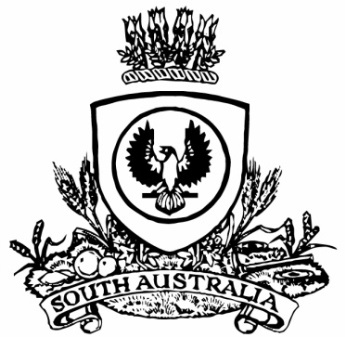 THE SOUTH AUSTRALIANGOVERNMENT GAZETTEPublished by AuthorityAdelaide, Thursday, 31 August 2023ContentsGovernor’s InstrumentsAppointments	3130Proclamations—Statutes Amendment (Education, Training and Skills
Portfolio) Act (Commencement) Proclamation 2023	3131Public Sector (Establishment of Attached Office) Proclamation 2023	3131Regulations—Road Traffic (Miscellaneous) (Motor Bike Helmet) 
Amendment Regulations 2023—No. 95 of 2023	3132Planning, Development and Infrastructure (General)
(Tunnel Protection Overlay) Amendment 
Regulations 2023—No. 96 of 2023	3134State Government InstrumentsBuilding Work Contractors Act 1995	3138Education and Children’s Services Regulations 2020	3138Fire and Emergency Services Act 2005	3164Fisheries Management Act 2007	3164Geographical Names Act 1991	3165Housing Improvement Act 2016	3168Justices of the Peace Act 2005	3168Land Acquisition Act 1969	3169Liquor Licensing Act 1997	3173Local Government (Elections) Act 1999	3180Passenger Transport Regulations 2009	3180Petroleum and Geothermal Energy Act 2000	3180Planning, Development and Infrastructure Act 2016	3181Proof of Sunrise and Sunset Act 1923	3184Roads (Opening and Closing) Act 1991	3184The District Court of South Australia—
Port Augusta Circuit Court	3185The Remuneration Tribunal	3186Uniform Civil Rules 2020	3187Local Government InstrumentsCity of Adelaide	3188City of Port Adelaide Enfield	3190City of Victor Harbor	3190City of West Torrens	3191Yorke Peninsula Council	3191Public NoticesNational Gas Law	3192Trustee Act 1936	3192Governor’s Instruments AppointmentsDepartment of the Premier and CabinetAdelaide, 31 August 2023Her Excellency the Governor in Executive Council has been pleased to appoint the undermentioned to the Controlled Substances Advisory Council, pursuant to the provisions of the Controlled Substances Act 1984:Member: from 31 August 2023 until 30 August 2026Gregory John Abroe By command,Susan Elizabeth Close, MPFor PremierHEAC-2023-00039Department of the Premier and CabinetAdelaide, 31 August 2023Her Excellency the Governor in Executive Council has been pleased to appoint the Honourable Dr Susan Elizabeth Close MP to be also Acting Minister for Aboriginal Affairs, Acting Attorney-General and Acting Minister for Industrial Relations and Public Sector, from 1 September 2023 to 10 September 2023 inclusive, during the absence of the Honourable Kyam Joseph Maher, MLC.By command,Susan Elizabeth Close, MPFor PremierAGO0133-23CSDepartment of the Premier and CabinetAdelaide, 31 August 2023Her Excellency the Governor in Executive Council has been pleased to appoint His Honour Judge Rauf Soulio, a Judge of the District Court of South Australia, as Acting Chief Judge of the District Court of South Australia, for a term commencing on 2 September 2023 and expiring on 2 October 2023 - pursuant to section 11AA(1) of the District Court Act 1991.By command,Susan Elizabeth Close, MPFor PremierAGO0157-23CSProclamationsSouth AustraliaStatutes Amendment (Education, Training and Skills Portfolio) Act (Commencement) Proclamation 20231—Short titleThis proclamation may be cited as the Statutes Amendment (Education, Training and Skills Portfolio) Act (Commencement) Proclamation 2023.2—Commencement of ActThe Statutes Amendment (Education, Training and Skills Portfolio) Act 2023 (No 23 of 2023) comes into operation on 1 September 2023.Made by the Governorwith the advice and consent of the Executive Councilon 31 August 2023South AustraliaPublic Sector (Establishment of Attached Office) Proclamation 2023under sections 27 and 28 of the Public Sector Act 20091—Short titleThis proclamation may be cited as the Public Sector (Establishment of Attached Office) Proclamation 2023.2—CommencementThis proclamation comes into operation on the day on which it is made.3—Establishment of Office for Early Childhood Development	(1)	An attached office is established and assigned the title Office for Early Childhood Development.	(2)	The office is attached to the Department for Education.	(3)	The Minister for Education, Training and Skills is designated as the administrative unit's Minister with responsibility for the unit.Made by the Governorwith the advice and consent of the Executive Councilon 31 August 2023RegulationsSouth AustraliaRoad Traffic (Miscellaneous) (Motor Bike Helmet) Amendment Regulations 2023under the Road Traffic Act 1961ContentsPart 1—Preliminary1	Short title2	CommencementPart 2—Amendment of Road Traffic (Miscellaneous) Regulations 20143	Amendment of regulation 51—Safety helmets for riders of motor bikes and bicycles (section 162B of Act)Part 1—Preliminary1—Short titleThese regulations may be cited as the Road Traffic (Miscellaneous) (Motor Bike Helmet) Amendment Regulations 2023.2—CommencementThese regulations come into operation on the day on which they are made.Part 2—Amendment of Road Traffic (Miscellaneous) Regulations 20143—Amendment of regulation 51—Safety helmets for riders of motor bikes and bicycles (section 162B of Act)	(1)	Regulation 51(5), definition of prescribed standard—after paragraph (c) insert:or	(d)	United Nations Economic Commission for Europe Regulation No 22 Uniform provisions concerning the approval of protective helmets and their visors for drivers and passengers of motor cycles and mopeds, incorporating the 06 series of amendments, (ECE 22.06),	(2)	Regulation 51(5), definition of relevant certification mark—after paragraph (b) insert:or	(c)	where the mark relates to compliance with ECE 22.06—an international approval mark in accordance with ECE 22.06.Editorial note—As required by section 10AA(2) of the Legislative Instruments Act 1978, the Minister has certified that, in the Minister's opinion, it is necessary or appropriate that these regulations come into operation as set out in these regulations.Made by the Governorwith the advice and consent of the Executive Councilon 31 August 2023No 95 of 2023South AustraliaPlanning, Development and Infrastructure (General) (Tunnel Protection Overlay) Amendment Regulations 2023under the Planning, Development and Infrastructure Act 2016ContentsPart 1—Preliminary1	Short title2	CommencementPart 2—Amendment of Planning, Development and Infrastructure (General) Regulations 20173	Amendment of regulation 3C—Exclusions from definition of development—general4	Amendment of regulation 3CA—Exclusions from definition of development—essential infrastructure5	Relocation of regulation 41A6	Amendment of regulation 106—Developments excluded from approval and notice7	Amendment of Schedule 3—Additions to definition of development10	Activities within Tunnel Protection Overlay8	Amendment of Schedule 9—ReferralsPart 1—Preliminary1—Short titleThese regulations may be cited as the Planning, Development and Infrastructure (General) (Tunnel Protection Overlay) Amendment Regulations 2023.2—CommencementThese regulations come into operation on the day on which the Tunnel Protection Overlay Code Amendment comes into operation under section 78(4) of the Planning, Development and Infrastructure Act 2016.Part 2—Amendment of Planning, Development and Infrastructure (General) Regulations 20173—Amendment of regulation 3C—Exclusions from definition of development—generalRegulation 3C—after subregulation (4):	(4a)	An exclusion under Schedule 4 does not apply in respect of—	(a)	the construction of a new building exceeding 3 storeys in height; or	(b)	an alteration or extension to an existing building which will result in the building exceeding 3 storeys in height; or	(c)	the construction of a temporary or permanent structure exceeding 9 m in height,within the Tunnel Protection Overlay under the Planning and Design Code.	(4b)	An exclusion under Schedule 4 does not apply in respect of an activity referred to in Schedule 3 clause 10 within the Tunnel Protection Overlay under the Planning and Design Code (unless the activity is undertaken by or on behalf of the Commissioner of Highways or the Rail Commissioner).4—Amendment of regulation 3CA—Exclusions from definition of development—essential infrastructureRegulation 3CA—after subregulation (6):	(6a)	An exclusion under Schedule 4A does not apply in respect of—	(a)	the construction of a new building exceeding 3 storeys in height; or	(b)	an alteration or extension to an existing building which will result in the building exceeding 3 storeys in height; or	(c)	the construction of a temporary or permanent structure exceeding 9 m in height,within the Tunnel Protection Overlay under the Planning and Design Code.	(6b)	An exclusion under Schedule 4A does not apply in respect of an activity referred to in Schedule 3 clause 10 within the Tunnel Protection Overlay under the Planning and Design Code.5—Relocation of regulation 41ARegulation 41A—relocate the regulation so that it follows regulation 416—Amendment of regulation 106—Developments excluded from approval and noticeRegulation 106—after subregulation (1):	(1a)	An exclusion under Schedule 13 does not apply in respect of—	(a)	the construction of a new building exceeding 3 storeys in height; or	(b)	an alteration or extension to an existing building which will result in the building exceeding 3 storeys in height; or	(c)	the construction of a temporary or permanent structure exceeding 9 m in height,within the Tunnel Protection Overlay under the Planning and Design Code.	(1b)	An exclusion under Schedule 13 does not apply in respect of an activity referred to in Schedule 3 clause 10 within the Tunnel Protection Overlay under the Planning and Design Code (unless the activity is undertaken by or on behalf of the Commissioner of Highways or the Rail Commissioner).7—Amendment of Schedule 3—Additions to definition of developmentSchedule 3—after clause 9 insert:10—Activities within Tunnel Protection Overlay	(1)	Any excavating or filling (or excavating and filling) of land within the Tunnel Protection Overlay under the Planning and Design Code which involves—	(a)	excavation exceeding a depth of 2.5 m below the regulated surface level; or	(b)	filling exceeding a vertical height of 1 m above the regulated surface level.	(2)	Any ground intruding activity exceeding a depth of 2.5 m below the regulated surface level within the Tunnel Protection Overlay under the Planning and Design Code.	(3)	Any storage of materials, equipment or vehicles (whether temporary or permanent) over an area exceeding 100 m² on land within the Tunnel Protection Overlay under the Planning and Design Code.	(4)	Any temporary stockpiling of soil, gravel, rock or other natural material over an area exceeding 100 m² on land within the Tunnel Protection Overlay under the Planning and Design Code.	(5)	In this clause—ground intruding activity means an activity that intrudes the ground and includes—	(a)	excavation for building pad or strip footings or pile foundations; and	(b)	installing an underground drain, pipe, cable or conduit; and	(c)	excavation for a tunnel, underground passageway or adit; and	(d)	the use of ground reinforcing elements, including—	(i)	ground anchors; and	(ii)	soil nails; and	(iii)	rock bolts; and	(iv)	mechanical stabilising elements as part of a retaining structure;regulated surface level has the same meaning as in the Planning and Design Code.8—Amendment of Schedule 9—ReferralsSchedule 9, clause 3, table, Part A—after item 7 insert:Editorial note—As required by section 10AA(2) of the Legislative Instruments Act 1978, the Minister has certified that, in the Minister's opinion, it is necessary or appropriate that these regulations come into operation as set out in these regulations.Made by the Governorwith the advice and consent of the Executive Councilon 31 August 2023No 96 of 2023State Government InstrumentsBuilding Work Contractors Act 1995ExemptionTAKE notice that, pursuant to section 45 of the Building Work Contractors Act 1995, I, Zoe Thomas as a delegate for the Minister for Consumer and Business Affairs, do hereby exempt the licensee named in Schedule 1 from the application of Division 3 of Part 5 of the above Act in relation to domestic building work described in Schedule 2 and subject to the conditions specified in Schedule 3.Schedule 1DAVID ASHLEY BROTHERTON (BLD 237181)Schedule 2Installation of a transportable home, construction of a carport and deck, and installation of a septic tank at Allotment 239 in Deposited Plan 10610 being a portion of the land described in Certificate of Title Volume 5499 Folio 268, more commonly known as 22 Scarlet Runner Rd, The Pines SA 5577.Schedule 31.	This exemption is limited to domestic building work personally performed by the licensee in relation to the building work described in Schedule 2.2.	This exemption does not apply to any domestic building work the licensee contracts to another building work contractor, for which that contractor is required by law to hold building indemnity insurance.3.	That the licensee does not transfer his interest in the land prior to five years from the date of completion of the building work the subject of this exemption, without the prior authorisation of Consumer and Business Services (CBS).  Before giving such authorisation, CBS may require the licensee to take any reasonable steps to protect the future purchaser(s) of the property, including but not limited to:Providing evidence that an adequate policy of building indemnity insurance is in force to cover the balance of the five-year period from the date of completion of the building work the subject of this exemption;Providing evidence of an independent expert inspection of the building work the subject of this exemption;Making an independent expert report available to prospective purchasers of the property;Giving prospective purchasers of the property notice of the absence of a policy of building indemnity insurance.Dated: 24 August 2023Zoe ThomasAssistant Director, LicensingDelegate for the Minister for Consumer and Business AffairsEducation and Children’s Services Regulations 2020Notice of Policy by the Minister for Education, Training and SkillsPursuant to Regulation 12(1) of the Education and Children’s Services Regulations 2020, I, the Minister for Education, Training and Skills publish the following Capacity Management Plan in relation to the enrolment of a child of compulsory school age at Aldinga Payinthi College:Capacity Management PlanAldinga Payinthi CollegeThis Capacity Management Plan sets out the conditions for enrolment at Aldinga Payinthi College (“the school”).Aldinga Payinthi College zonesA school zone is a defined area from which the school accepts its core intake of students. Aldinga Payinthi College operates a primary campus zone and secondary campus zone.Primary Campus School zoneAldinga Payinthi College operates a shared primary school zone with Aldinga Beach B-6 School, within the area bounded by the entire suburbs of Maslin Beach, Port Willunga, Aldinga, Aldinga Beach, Sellicks Beach and the part suburb of Sellicks Hill (west of Culley Road and south to the southern boundary of the City of Onkaparinga).Families living in the shared primary school zone wishing to enrol their children at Aldinga Payinthi College may be referred to Aldinga Beach B-6 School if capacity is reached in specific year levels. If no vacancies exist at either school applicants will be encouraged to remain at their current school (Year 1 to 6) or referred to other neighbouring schools.Secondary Campus School zoneThe area bounded by the entire suburbs of Maslin Beach, Port Willunga, Aldinga, Aldinga Beach, Sellicks Beach and the part suburb of Sellicks Hill (west of Culley Road and south to the southern boundary of the City of Onkaparinga).An online map and a search tool to indicate if an applicant’s home address is within the primary or secondary campus school zones by enrolment year is available at www.education.sa.gov.au/findaschool.Student Enrolment NumbersAs a new school, opened in 2022, Aldinga Payinthi College has a progressive enrolment process. This process will introduce a new Year 7 cohort at the start of each school year, until the school has all year levels in 2026.ReceptionThe number of students entering at reception in any given year is limited to 52 students. If there are more than 52 applications for enrolment that have met the criteria for enrolment below, applicants living in the primary campus school zone may be shared with Aldinga Beach B-6 School.Year 1 to 6The number of students enrolled in Year 1 to 2 is limited to 52 students per year level, while Year 3 to 4 is limited to 60 students per year level and Year 5-6 is limited to 30 students per year level.Year 7The student enrolment ceiling for Year 7 is limited to 192 students, unless there are more applications that have met the enrolment criteria below.Supported Learning CentreThe school’s Supported Learning Centre is a regional facility catering for a maximum of 62 students with disability.Placement in the Supported Learning Centre is determined through the department’s state-wide panel process for placement in an inclusive education option.International Education ProgramNo International Education Program places will be offered at the school.Enrolment Criteria—By Year LevelYEAR LEVEL: RECEPTIONApplications for enrolment from parents of prospective reception students must meet one of the following requirements to be eligible for enrolment through the registration of interest process for the coming school year:•	the child is living in the shared school zone of Aldinga Beach B-6 School and Aldinga Payinthi College primary campus zone•	the child identifies as Aboriginal and/or Torres Strait Islander through the Enter for Success strategy•	the child has been granted enrolment due to special or extenuating circumstances, including but not limited to a child in care where there is a custody or guardianship order made under the Children and Young People (Safety) Act 2017.Applications for reception from prospective students living in the primary campus school zonePriority consideration will be given to applications for enrolment from parents of prospective reception students to attend the beginning of following school year (term 1) and mid-year of the same year (term 3), if they have been living inside the school zone prior to the end of week 8, term 3 and whose application is received by this date.If more than 52 applications for enrolment are received from parents living in the primary campus school zone, a priority order may be applied to applications and places will be offered based on whether any, all or a combination of the following applies:•	the child is currently attending the school’s preschool program•	the child has a sibling currently enrolled in the school’s primary campus and will be attending school in the same calendar year•	the distance of the child’s residence from the school•	the length of time the child has lived in the school zone•	other personal needs, such as transportation/location convenience, social/family links at the school.For applications for enrolment for the beginning of the following school year (term 1), the school will notify parents of the outcome of this process by week 10, term 3. For applications for enrolment to start mid-year of the following school year (term 3), the school will notify parents of the outcome of this process from week 4, term 1 of the same school year.If no vacancies exist, the school will support the family to enrol at the shared zone primary school (Aldinga Beach B-6 School) and upon request, the applicant will be added to the school’s enrolment register.Enter for Success Strategy reception studentsThrough nominating Aldinga Payinthi College via the Enter for Success strategy a child who identifies as Aboriginal and/or Torres Strait Islander will automatically be offered a reception place at the school for the following year. Families can lodge their application for reception up to the end of term 4 to start at the beginning of the following school year (term 1), or up to the end of term 2 to commence mid-year of the same school year (term 3).Late applications for reception from prospective students living in the primary campus school zoneFamilies who move into the primary campus school zone or who are already living in the primary campus school zone but lodge their application for enrolment after the end of week 8, term 3 will only have their applications considered if vacancies exist.If no vacancies exist, the school will support the family to enrol at the shared zone primary school (Aldinga Beach B-6 School) and upon request, the applicant will be placed on the school’s enrolment register.The school will notify parents by the beginning of week 3, term 4 if a vacancy is available for their child to attend the following school year.Intensive English Language Centre (IELC) reception studentsAny reception student offered enrolment at the primary school campus and who is eligible to attend an Intensive English Language Centre (IELC), will be able to attend an IELC for the agreed period and return to the school upon exit from the program.YEAR LEVEL: 1 to 6Application for Year 1 to Year 6 from students living in the primary campus school zoneApplications for enrolment from parents of prospective students living inside the primary campus school zone will be considered if vacancies exist.If no vacancies exist, the applicant will be encouraged to remain at their current primary school, or the school will support the family to enrol at the shared zone primary school (Aldinga Beach B-6 School) or another neighbouring school and upon request, the applicant will be placed on the school’s enrolment register.The school will notify parents by the end of week 3, term 4, if a vacancy is available for their child to attend the following school year.If there are more applicants on the enrolment register than places are available, places will be offered based on siblings at the primary campus, the length of time the child has lived in the primary campus school zone, the distance of the child’s residence from the primary campus and other personal needs such as curriculum, transportation/location convenience and social/family links to the primary campus.Applications from students living outside the zone with siblings currently at the primary campusThere is no automatic entry to the school for reception-year 6 students who live outside the school’s primary campus zone and have siblings who currently attend the school.TRANSFER OF STUDENTS BETWEEN SCHOOLS IN THE SHARED PRIMARY SCHOOL CAMPUS ZONEApplications for students living in the shared primary school campus zone seeking to transfer from Aldinga Beach B-6 School to Aldinga Payinthi College primary campus will only be considered in special circumstances and by agreement between the principals of the schools. These applications will be assessed on a case-by-case basis.YEAR LEVEL: 7Applications for enrolment from parents of prospective Year 7 students require that the student must be enrolled in a government or non-government school in South Australia at the time the parents apply for enrolment through the state-wide registration of interest process (coordinated by the Department for Education).The applicant must meet one of the following requirements to be eligible for a Year 7 allocation through the registration of interest process for the coming school year:•	the child is living in the Aldinga Payinthi College high school zone•	the child is attending the school’s primary school campus•	the child identifies as Aboriginal and/or Torres Strait Islander through the Enter for Success strategy•	the child has been granted enrolment due to special or extenuating circumstances, including but not limited to a child in care where there is a custody or guardianship order made under the Children and Young People (Safety) Act 2017.Late applications for Year 7 from students living in the secondary campus school zoneFamilies who move into the secondary campus school zone, or who are already living in the secondary campus school zone but lodge their application for enrolment after the department’s registration of interest process is completed (end of term 2), will have their applications considered if or when vacancies exist, with priority consideration afforded to those applicants already on the school’s enrolment register.If no vacancies exist, the school will support the family to find an enrolment at a neighbouring school and upon request, the applicant will be placed on the school’s enrolment register.The school will notify parents by the beginning of week 3, term 4 if a vacancy is available for their child to attend the following school year.In these cases, applications will be considered based on the distance of the child’s residence from the secondary campus and any other personal needs, such as curriculum (excluding special interest programs), transportation/location convenience, and social/family links.Enter for Success Strategy Year 7 studentsThrough nominating Aldinga Payinthi College via the Enter for Success strategy, a child who identifies as Aboriginal and/ or Torres Strait Islander will be offered a Year 7 place at the school for the following year. Families enrolling through Enter for Success can do so until the end of term 4 in the year prior to starting Year 7.YEAR 8 to 10 (in 2024)Application for Year 8 to 10 from students living inside the secondary campus school zoneApplications for enrolment from parents of prospective students living in the secondary campus school zone will be considered if vacancies exist.If no vacancies exist the applicant will be encouraged to remain at their current high school, or the school will support the family to find an enrolment at a neighbouring school and upon request, the applicant will be placed on the school’s enrolment register.The school will notify parents of an applicant on the enrolment register by the beginning of week 3, term 4 if a vacancy is available for their child to attend the following school year.In these cases, applications will be considered based on siblings at the secondary campus, the distance of the child’s residence from the secondary campus and any other personal needs, such as curriculum, transportation/location convenience, and social/family links.Applications for Year 7 to 10 from students living outside the secondary campus zone with siblings currently at the secondary campusThere is no automatic entry to the school for Year 7 to 10 students who live outside the school’s secondary campus zone and have siblings who currently attend the secondary campus.YEAR LEVEL: 11 to 12Applications for enrolment in year levels 11 to 12 will not be accepted for 2024.The applicant will be encouraged to remain at their current school or the school will support the family to find an enrolment at a neighbouring school.OUT OF ZONE APPLICATIONSApplications from parents of prospective students, who live outside the secondary campus zone will only be given consideration for enrolment if the school is under its year level student enrolment numbers.Enrolment Criteria—GeneralSpecial CircumstancesEnrolment applications for special consideration based on compelling or unusual reasons, including but not limited to a child in care where there are custody or guardianship orders made under the Children and Young People (Safety) Act 2017, may be granted by the Principal in consultation with the Education Director. These applications will be assessed on a case-by-case basis.Enrolment ProcessEnrolment RegisterParents whose child’s name has been placed on the enrolment register will be contacted by the end of week 3, term 4 if vacancies become available for the following year.The enrolment register will be reviewed and updated annually by the school.The position that a child’s name appears on the register is confidential and will only be disclosed as required by law.Monitoring and enforcementIt is the responsibility of the parents applying for enrolment to be able to verify to the satisfaction of the school that the information provided is true and factual.If a child was enrolled at the school on the basis of false or misleading information (including residential address) the Chief Executive may direct that the child be instead enrolled at another Government school pursuant to Section 63(1) of the Education and Children’s Services Act 2019.The Principal is responsible for the implementation of this Capacity Management Plan.This Capacity Management Plan will be reviewed annually.Aldinga Payinthi College Preschool Enrolment PolicyAldinga Payinthi College preschool local catchment areaA preschool local catchment area is a defined area from which the preschool accepts its core intake of students.Aldinga Payinthi College operates a preschool local catchment area within the area bounded by Main South Road, How Road, Bowering Hill Road, north along the coast to the northern boundary of 152 Old Coach Road, Old Coach Road and Sherriff Road.An online map and a search tool to indicate if an applicant’s home address is within the preschool local catchment area by enrolment year is available at www.education.sa.gov.au/findaschool.Student Enrolment NumbersThe number of students entering at Preschool is limited to a maximum of 40 students per year.Application for Preschool from students living in the preschool local catchment areaPriority consideration will be given to applications for enrolment from parents of prospective preschool children to enrol the following year, if they have been living inside the preschool local catchment area and lodge their application for enrolment in term 1 by the end of week 10, term 2, or enrolment in term 3 (mid-year intake) by the end of week 10, term 3 in the year prior to starting preschool.If more registrations for enrolment are received from parents living in the preschool local catchment area than places are available by the dates specified above in the year prior to enrolment, places will be offered based on whether any, all or a combination of the following applies:•	the child identifies as Aboriginal and/or Torres Strait Islander or is currently in/has previously been in care•	the child is identified as requiring special consideration—in consultation with the local education team•	the distance of the child’s residence from the preschool (kms by road)•	the length of time the child has lived in the preschool local catchment area•	the child has a sibling currently enrolled at the primary campus and will be attending the preschool in the same calendar year•	other personal needs such as transportation/location convenience, social/family links at the school.Unsuccessful applicants will be placed on the enrolment register upon request and supported to enrol at a neighbouring preschool.If vacancies exist at the beginning of an enrolment intake, the principal may approve places being offered to a child living outside the preschool local catchment area, based on the child living within the school zone.Inclusive Preschool ProgramThe Inclusive Preschool Program supports up to 6 children with disability and/or complex needs to improve their learning outcomes within a preschool setting.Placement in the Inclusive Preschool Program is determined through the department’s state-wide panel process for placement in an inclusive education option.Out of Catchment ApplicationsThere is no automatic entry to the preschool for children who live outside of the preschool local catchment area and have siblings who attend the school.Applications from parents of prospective preschool students, who live outside the preschool local catchment area will only be given consideration for enrolment if the preschool is under its enrolment number.Dated: 21 August 2023Hon Blair Boyer MPMinister for Education, Training and SkillsEducation and Children’s Services Regulations 2020Notice of Policy by the Minister for Education, Training and SkillsPursuant to Regulation 12(1) of the Education and Children’s Services Regulations 2020, I, the Minister for Education, Training and Skills publish the following Capacity Management Plan for the purposes of the enrolment of a child at Burnside Primary School:Capacity Management PlanBurnside Primary SchoolThis Capacity Management Plan sets out the conditions for enrolment at Burnside Primary School (“the school”).Burnside Primary School zoneA school zone is a defined area from which the school accepts its core intake of students. Burnside Primary School operates a school zone within the area bounded by:North along Devereux Road, west along Greenhill Road, north along Kennaway Street, east along Stirling Street, north along Northumberland Street, east along Newcastle Street, north along Tusmore Avenue, east along Stanley Street, north along Glynburn Road, east along The Parade, south on Penfold Road, east on Kensington Road, along the eastern boundary of the Hills face zone, north on Bayview Crescent, west along Dashwood Road to Devereaux Road.An online map of the Burnside Primary School zone and a search tool to indicate if an applicant’s home address is within the school zone is available at www.education.sa.gov.au/findaschool.Student Enrolment NumbersThe number of students entering at reception in any given year is limited to 120 students.International Education ProgramNo International Education Program places will be offered at the school.Enrolment Criteria—By Year LevelYEAR LEVEL: RECEPTIONApplications for enrolment from parents of prospective reception students must be eligible to start school in the following school year, as determined by the department’s school and preschool enrolment policy and apply for enrolment through the school’s registration of interest process for the coming school year:The applicant must meet one of the following requirements to be eligible for a reception enrolment through the registration of interest process for the coming school year:•	the child is living in the Burnside Primary School zone•	the child identifies as Aboriginal and/or Torres Strait Islander through the Enter for Success strategy.•	the child has been granted enrolment due to special or extenuating circumstances, including but not limited to a child in care where there is a custody or guardianship order made under the Children and Young People (Safety) Act 2017.Application for reception from prospective students living in the school zonePriority consideration will be given to applications for enrolment from parents of prospective reception students to attend the following school year:•	In the term 1 enrolment intake, if they have been living inside the school zone prior to the end of week 3, term 3 and whose application is received by this date;or•	In the term 3 (mid-year) enrolment intake, if they have been living inside the school zone prior to the end of week 10, term 3 and whose application is received by this date.If more applications for enrolment are received from parents living in the school zone than places are available by the end of each of the above cut off dates, places will be offered based on whether any, all or a combination of the following applies:•	the child has a sibling currently enrolled and will be attending the school in the same calendar year•	the distance of the child’s residence from the school•	the length of time the child has lived in the school zone•	other personal needs such as transportation/location convenience, social/family links at the school.For applications for enrolment for the beginning of the following school year (term 1), the school will notify parents of the outcome of this process by week 7, term 3. For applications for enrolment to start mid-year of the following school year (term 3), the school will notify parents of the outcome of this process from week 4, term 1 of the same school year.Applicants not allocated to Burnside Primary School will be placed on the enrolment register and the school will support the family to find an enrolment at a neighbouring school.Enter for Success Strategy reception studentsThrough nominating Burnside Primary School via the Enter for Success strategy a child who identifies as Aboriginal and/or Torres Strait Islander will automatically be offered a place at the school for the following year. Families can lodge their application for reception up to the end of term 4 to start at the beginning of the following school year (term 1), or up to the end of term 2 to commence mid-year of the same school year (term 3).Late applications for reception from prospective students living in the school zoneFamilies who move into the school zone or who are already living in the school zone but lodge their application for enrolment for the term 1 enrolment intake after the end of week 3 term 3, or for the term 3 enrolment intake after the end of week 10, term 3 will only have their applications considered if vacancies exist.If no vacancies exist, the applicant upon request, will be placed on the school’s enrolment register and the school will support the family to find an enrolment at a neighbouring school.Intensive English Language Centre (IELC) reception studentsAny reception student offered enrolment at the school and who is eligible to attend an Intensive English Language Centre (IELC), will be able to attend an IELC for the agreed period and return to the school upon exit from the program.YEAR LEVELS: 1 to 6Applications for enrolment from parents of prospective students living inside the school zone will be considered if vacancies exist.If no vacancies exist, the applicant will be encouraged to remain at their current primary school, or the school will support them to find an enrolment at a neighbouring school, and upon an applicant’s request placed on the school’s enrolment register.The school will notify parents of an applicant on the enrolment register by the end of week 5, term 4 if a vacancy is available for their child to attend the following school year.If there are more applicants on the enrolment register than places are available, places will be offered based on the child identifying as Aboriginal and/or Torres Strait Islander, has siblings at the school, the distance of the child’s residence from the school, the length of time the child has lived in the school zone and other personal needs such as transportation/location convenience and social/family links to the school.Out of zone applications with siblings currently at the schoolThere is no automatic entry for siblings who live outside of the school zone to enrol in reception to year 6 at the school.Enrolment Criteria—GeneralSpecial circumstancesEnrolment applications for special consideration based on compelling or unusual reasons, including but not limited to a child in care where there is custody or guardianship orders made under the Children and Young People (Safety) Act 2017, may be granted by the Principal in consultation with the Education Director. These applications will be assessed on a case-by-case basis.Enrolment ProcessEnrolment RegisterParents whose child’s name has been placed on the enrolment register will be contacted by the school by the end of week 5, term 4 if a vacancy is available for the following school year.The enrolment register will be reviewed and updated annually by the school.The position that a child’s name appears on the register is confidential and will only be disclosed as required by law.Monitoring and enforcementIt is the responsibility of the parents applying for enrolment to be able to verify to the satisfaction of the school that the information provided is true and factual.If a child was enrolled at the school on the basis of false or misleading information (including residential address) the Chief Executive may direct that the child be instead enrolled at another Government school pursuant to Section 63(1) of the Education and Children’s Services Act 2019.The Principal is responsible for the implementation of this Capacity Management Plan.This Capacity Management Plan will be reviewed as required.Dated: 21 August 2023Hon Blair Boyer MPMinister for Education, Training and SkillsEducation and Children’s Services Regulations 2020Notice of Policy by the Minister for Education, Training and SkillsPursuant to Regulation 12(1) of the Education and Children’s Services Regulations 2020, I, the Minister for Education, Training and Skills publish the following Capacity Management Plan for the purposes of the enrolment of a child at Felixstow Primary School:Capacity Management PlanFelixstow Primary SchoolThis Capacity Management Plan sets out the conditions for enrolment at Felixstow Primary School (“the school”).Felixstow Primary School zoneA school zone is a defined area from which the school accepts its core intake of students. Felixstow Primary School operates a school zone within the area bounded by:The River Torrens, Riverside Drive, Langman Grove, Cardigan Avenue, Payneham Road, Glynburn Road, Allen Avenue, Scott Street, Davis Road, Almond Avenue, Castres Street, Barnes Road, Castres Street, Avenue Road, Rosella Street, Portrush Road, Payneham Road and O G Road.An online map of the Felixstow Primary School zone and a search tool to indicate if an applicant’s home address is within the school zone is available at www.education.sa.gov.au/findaschool.Student Enrolment NumbersThe number of students entering at reception in any given year is limited to 21 students.International Education ProgramIf the total number of enrolments is under the school’s student enrolment ceiling, consideration can be given to offering international students enrolment at the school in the International Education Program.The maximum number of students who can be offered enrolment at the school in the International Education Program in those circumstances is limited to 10 students across years Reception to year 6.Enrolment Criteria—By Year LevelYEAR LEVEL: RECEPTIONApplications for enrolment from parents of prospective reception students must be eligible to start school in the following school year, as determined by the department’s school and preschool enrolment policy and apply for enrolment through the school’s registration of interest process for the coming school year:The applicant must meet one of the following requirements to be eligible for a reception enrolment through the registration of interest process for the coming school year:•	the child is living in the Felixstow Primary School zone•	the child identifies as Aboriginal and/or Torres Strait Islander through the Enter for Success strategy.•	the child has been granted enrolment due to special or extenuating circumstances, including but not limited to a child in care where there is a custody or guardianship order made under the Children and Young People (Safety) Act 2017.Application for reception from prospective students living in the school zonePriority consideration will be given to applications for enrolment from parents of prospective reception students to attend the following school year:•	In the term 1 enrolment intake, if they have been living inside the school zone prior to the end of week 3, term 3 and whose application is received by this date;or•	In the term 3 (mid-year) enrolment intake, if they have been living inside the school zone prior to the end of week 10, term 3 and whose application is received by this date.If more applications for enrolment are received from parents living in the school zone than places are available by the end of each of the above cut off dates, places will be offered based on whether any, all or a combination of the following applies:•	the child has a sibling currently enrolled and will be attending the school in the same calendar year•	the distance of the child’s residence from the school the length of time the child has lived in the school zone•	other personal needs such as, transportation/location convenience, social/family links at the school.For applications for enrolment for the beginning of the following school year (term 1), the school will notify parents of the outcome of this process by week 7, term 3. For applications for enrolment to start mid-year of the following school year (term 3), the school will notify parents of the outcome of this process from week 4, term 1 of the same school year.Applicants not allocated to Felixstow Primary School will be placed on the enrolment register and the school will support the family to find an enrolment at a neighbouring school.Enter for Success Strategy reception studentsThrough nominating Felixstow Primary School via the Enter for Success strategy, a child who identifies as Aboriginal and/ or Torres Strait Islander will automatically be offered a place at the school for the following year. Families can lodge their application for Reception up to the end of term 4 to start at the beginning of the following school year (term 1), or up to the end of term 2 to commence mid-year of the same school year (term 3).Late applications for reception from prospective students living in the school zoneFamilies who move into the school zone or who are already living in the school zone but lodge their application for enrolment for the term 1 enrolment intake after the end of week 3, term 3, or for the term 3 enrolment intake after the end of week 10, term 3 will have their applications considered if vacancies exist.If no vacancies exist, the applicants upon request, will be placed on the school’s enrolment register and the school will support the family to find an enrolment at a neighbouring school.Intensive English Language Centre (IELC) Reception studentsAny Reception student offered enrolment at the school and who is eligible to attend an Intensive English Language Centre (IELC), will be able to attend an IELC for the agreed period and return to the school upon exit from the program.YEAR LEVELS: 1 to 6Applications for enrolment from parents of prospective students living inside the school zone will be considered if vacancies exist.If no vacancies exist, the applicant will be encouraged to remain at their current primary school, or the school will support the family to find an enrolment at a neighbouring school, and upon an applicant’s request placed on the school’s enrolment register.The school will notify parents of an applicant on the enrolment register by the end of week 5, term 4 if a vacancy is available for their child to attend the following school year.If there are more applicants on the enrolment register than places are available, places will be offered based on the child identifying as Aboriginal and/or Torres Strait Islander, has siblings at the school, the distance of the child’s residence from the school, the length of time the child has lived in the school zone, and other personal needs such as transportation/location convenience and social/family links to the school.Out of zone applications with siblings currently at the schoolThere is no automatic entry for siblings who live outside of the school zone to enrol in reception to year 6 at the school.Enrolment Criteria—GeneralSpecial circumstancesEnrolment applications for special consideration based on compelling or unusual reasons, including but not limited to a child in care where there is custody or guardianship orders made under the Children and Young People (Safety) Act 2017, may be granted by the Principal in consultation with the Education Director. These applications will be assessed on a case-by-case basis.Enrolment ProcessEnrolment RegisterParents whose child’s name has been placed on the enrolment register will be contacted by the school by the end of week 5, term 4 if a vacancy is available for the following school year.The enrolment register will be reviewed and updated annually by the school.The position that a child’s name appears on the register is confidential and will only be disclosed as required by law.Monitoring and enforcementIt is the responsibility of the parents applying for enrolment to be able to verify to the satisfaction of the school that the information provided is true and factual.If a child was enrolled at the school on the basis of false or misleading information (including residential address) the Chief Executive may direct that the child be instead enrolled at another Government school pursuant to Section 63(1) of the Education and Children’s Services Act 2019.The Principal is responsible for the implementation of this Capacity Management Plan.This Capacity Management Plan will be reviewed as required.Dated: 21 August 2023Hon Blair Boyer MPMinister for Education, Training and SkillsEducation and Children’s Services Regulations 2020Notice of Policy by the Minister for Education, Training and SkillsPursuant to Regulation 12(1) of the Education and Children’s Services Regulations 2020, I, the Minister for Education, Training and Skills publish the following Capacity Management Plan for the purposes of the enrolment of a child at Linden Park Primary School:Capacity Management PlanLinden Park Primary SchoolThis Capacity Management Plan sets out the conditions for enrolment at Linden Park Primary School (“the school”).Linden Park Primary School zoneA school zone is a defined area from which the school accepts its core intake of students. Linden Park Primary School operates a school zone within the area bounded by:Fullarton Road, east along Greenhill Road, north along Portrush Road, east along Stafford Grove, Alnwick Terrace, Wooler Street, cross over Tusmore Avenue, east along Statenborough Street, south along Glynburn Road, east along Dashwood Road, southeast along Bayview Crescent, then west along Sherwood Terrace, south along Hayward Drive, west along Seaview Drive and then Gill Terrace to old Toll Gate at start of South Eastern Freeway, then back down Glen Osmond Road to Fullarton Road, then north back to Greenhill Road.An online map of the Linden Park Primary School zone and a search tool to indicate if an applicant’s home address is within the school zone is available at www.education.sa.gov.au/findaschool.Student Enrolment NumbersThe number of students entering at reception in any given year is limited to 156 students.International Education ProgramNo International Education Program places will be offered at the school.Enrolment Criteria—By Year LevelYEAR LEVEL: RECEPTIONApplications for enrolment from parents of prospective reception students must be eligible to start school in the following school year, as determined by the department’s school and preschool enrolment policy and apply for enrolment through the school’s registration of interest process for the coming school year:The applicant must meet one of the following requirements to be eligible for a reception enrolment through the registration of interest process for the coming school year:•	the child is living in the Linden Park Primary School zone•	the child identifies as Aboriginal and/or Torres Strait Islander through the Enter for Success strategy.•	the child has been granted enrolment due to special or extenuating circumstances, including but not limited to a child in care where there is a custody or guardianship order made under the Children and Young People (Safety) Act 2017.Application for reception from prospective students living in the school zonePriority consideration will be given to applications for enrolment from parents of prospective reception students to attend the following school year:•	In the term 1 enrolment intake, if they have been living inside the school zone prior to the end of week 3, term 3 and whose application is received by this date;or•	In the term 3 (mid-year) enrolment intake, if they have been living inside the school zone prior to the end of week 10, term 3 and whose application is received by this date.If more applications for enrolment are received from parents living in the school zone than places are available by the end of each of the above cut off dates, places will be offered based on whether any, all or a combination of the following applies:•	the child has a sibling currently enrolled and will be attending the school in the same calendar year•	the distance of the child’s residence from the school•	the length of time the child has lived in the school zone•	other personal needs such as, transportation/location convenience, social/family links at the school.For applications for enrolment for the beginning of the following school year (term 1), the school will notify parents of the outcome of this process by week 7, term 3. For applications for enrolment to start mid-year of the following school year (term 3), the school will notify parents of the outcome of this process from week 4, term 1 of the same school year.Applicants not allocated to Linden Park Primary School will be placed on the enrolment register and the school will support the family to find an enrolment at a neighbouring school.Enter for Success Strategy reception studentsThrough nominating Linden Park Primary School via the Enter for Success strategy, a child who identifies as Aboriginal and/or Torres Strait Islander will be automatically offered a place at the school for the following year. Families can lodge their application for reception up to the end of term 4 to start at the beginning of the following school year (term 1), or up to the end of term 2 to commence mid-year of the same school year (term 3).Late applications for reception from prospective students living in the school zoneFamilies who move into the school zone or who are already living in the school zone but lodge their application for enrolment for the term 1 enrolment intake after the end of week 3, term 3, or for the term 3 enrolment intake after the end of week 10, term 3 will only have their applications considered if vacancies exist.If no vacancies exist, the applicants upon request, will be placed on the school’s enrolment register and the school will support the family to find an enrolment at a neighbouring school.Intensive English Language Centre (IELC) reception studentsAny reception student offered enrolment at the school and who is eligible to attend an Intensive English Language Centre (IELC), will be able to attend an IELC for the agreed period and return to the school upon exit from the program.YEAR LEVELS: 1 to 6Applications for enrolment from parents of prospective students living inside the school zone will be considered if vacancies exist.If no vacancies exist, the applicants will be encouraged to remain at their current primary school, or the school will support them to enrol at a neighbouring school, and upon an applicant’s request placed on the school’s enrolment register.The school will notify parents by the end of week 5, term 4 if a vacancy is available for their child to attend the following school year.If there are more applicants on the enrolment register than places are available, places will be offered based on the child identifying as Aboriginal and/or Torres Strait Islander, has siblings at the school, the distance of the child’s residence from the school the length of time the child has lived in the school zone and other personal needs such as, transportation/location convenience and social/family links at the school.Out of zone applications with siblings currently at the schoolThere is no automatic entry for siblings who live outside of the school zone to enrol in reception to year 6 at the school.Enrolment Criteria—GeneralSpecial circumstancesEnrolment applications for special consideration based on compelling or unusual reasons, including but not limited to a child in care where there is custody or guardianship orders made under the Children and Young People (Safety) Act 2017, may be granted by the Principal in consultation with the Education Director. These applications will be assessed on a case-by-case basis.Enrolment ProcessEnrolment RegisterParents whose child’s name has been placed on the enrolment register will be contacted by the school by the beginning of week 5, term 4 if a vacancy is available for the following school year.The enrolment register will be reviewed and updated annually by the school.The position that a child’s name appears on the register is confidential and will only be disclosed as required by law.Monitoring and enforcementIt is the responsibility of the parents applying for enrolment to be able to verify to the satisfaction of the school that the information provided is true and factual.If a child was enrolled at the school on the basis of false or misleading information (including residential address) the Chief Executive may direct that the child be instead enrolled at another Government school pursuant to Section 63(1) of the Education and Children’s Services Act 2019.The Principal is responsible for the implementation of this Capacity Management Plan.This Capacity Management Plan will be reviewed as required.Dated: 21 August 2023Hon Blair Boyer MPMinister for Education, Training and SkillsEducation and Children’s Services Regulations 2020Notice of Policy by the Minister for Education, Training and SkillsPursuant to Regulation 12(1) of the Education and Children’s Services Regulations 2020, I, the Minister for Education, Training and Skills publish the following Capacity Management Plan for the purposes of the enrolment of a child at Magill School:Capacity Management PlanMagill SchoolThis Capacity Management Plan sets out the conditions for enrolment at Magill School (“the school”).Magill School zoneA school zone is a defined area from which the school accepts its core intake of students. Magill School operates a school zone within the area bounded by:The western boundary of the Hills Face zone, the southern boundary of Rosslyn Park, Kensington Road, Glynburn Road, Arthur Street, St Bernards Road, Moules Road, Glen Stuart Road and Kintyre Road.An online map of the Magill School zone and a search tool to indicate if an applicant’s home address is within the school zone is available at www.education.sa.gov.au/findaschool.Student Enrolment NumbersThe number of students entering at reception in any given year is limited to 144 students.International Education ProgramNo International Education Program places will be offered at the school.Enrolment Criteria—By Year LevelYEAR LEVEL: RECEPTIONApplications for enrolment from parents of prospective reception students must be eligible to start school in the following school year, as determined by the department’s school and preschool enrolment policy and apply for enrolment through the school’s registration of interest process for the coming school year:The applicant must meet one of the following requirements to be eligible for a reception enrolment through the registration of interest process for the coming school year:•	the child is living in the Magill Primary School zone•	the child identifies as Aboriginal and/or Torres Strait Islander through the Enter for Success strategy.•	the child has been granted enrolment due to special or extenuating circumstances, including but not limited to a child in care where there is a custody or guardianship order made under the Children and Young People (Safety) Act 2017.Application for reception from prospective students living in the school zonePriority consideration will be given to applications for enrolment from parents of prospective reception students to attend the following school year:•	In the term 1 enrolment intake, if they have been living inside the school zone prior to the end of week 3, term 3 and whose application is received by this date;or•	In the term 3 (mid-year) enrolment intake, if they have been living inside the school zone prior to the end of week 10, term 3 and whose application is received by this date.If more applications for enrolment are received from parents living in the school zone than places are available by the end of each of the above cut off dates, places will be offered based on whether any, all or a combination of the following applies:•	the child has a sibling currently enrolled and will be attending the school in the same calendar year•	the distance of the child’s residence from the school the length of time the child has lived in the school zone•	other personal needs such as transportation/location convenience, social/family links at the school.For applications for enrolment for the beginning of the following school year (term 1), the school will notify parents of the outcome of this process by week 7, term 3. For applications for enrolment to start mid-year of the following school year (term 3), the school will notify parents of the outcome of this process from week 4, term 1 of the same school year.Applicants not allocated to Magill Primary School will be placed on the enrolment register and the school will support the family to find an enrolment at a neighbouring school.Enter for Success Strategy reception studentsThrough nominating Magill Primary School via the Enter for Success strategy a child who identifies as Aboriginal and/or Torres Strait Islander will automatically be offered a place at the school for the following year. Families can lodge their application for reception up to the end of term 4 to start at the beginning of the following school year (term 1), or up to the end of term 2 to commence mid-year of the same school year (term 3).Late applications for reception from prospective students living in the school zoneFamilies who move into the school zone or who are already living in the school zone but lodge their application for enrolment for the term 1 enrolment intake after the end of week 3 term 3, or for the term 3 enrolment intake after the end of week 10, term 3 will only have their applications considered if vacancies exist.If no vacancies exist, the applicant upon request, will be placed on the school’s enrolment register and the school will support the family to find an enrolment at a neighbouring school.Intensive English Language Centre (IELC) Reception studentsAny Reception student offered enrolment at the school and who is eligible to attend an Intensive English Language Centre (IELC), will be able to attend an IELC for the agreed period and return to the school upon exit from the program.YEAR LEVELS: 1 to 6Applications for enrolment from parents of prospective students living inside the school zone will be considered if vacancies exist.If no vacancies exist, the applicants will be encouraged to remain at their current primary school, or the school will support them to find an enrolment at a neighbouring school, and upon an applicant’s request placed on the school’s enrolment register.The school will notify parents of an applicant on the enrolment register by the end of week 5, term 4 if a vacancy is available for their child to attend the following school year.If there are more applicants on the enrolment register than places are available, places will be offered based on the child identifying as Aboriginal and/or Torres Strait Islander, has siblings at the school, the distance of the child’s residence from the school, the length of time the child has lived in the school zone and other personal needs such as transportation/location convenience and social/family links to the school.Out of zone applications with siblings currently at the schoolThere is no automatic entry for siblings who live outside of the school zone to enrol in reception to year 6 at the school.Enrolment Criteria—GeneralSpecial circumstancesEnrolment applications for special consideration based on compelling or unusual reasons, including but not limited to a child in care where there is custody or guardianship orders made under the Children and Young People (Safety) Act 2017, may be granted by the Principal in consultation with the Education Director. These applications will be assessed on a case-by-case basis.Enrolment ProcessEnrolment RegisterParents whose child’s name has been placed on the enrolment register will be contacted by the school by the end of week 5, term 4 if a vacancy is available for the following school year.The enrolment register will be reviewed and updated annually by the school.The position that a child’s name appears on the register is confidential and will only be disclosed as required by law.Monitoring and enforcementIt is the responsibility of the parents applying for enrolment to be able to verify to the satisfaction of the school that the information provided is true and factual.If a child was enrolled at the school on the basis of false or misleading information (including residential address) the Chief Executive may direct that the child be instead enrolled at another Government school pursuant to Section 63(1) of the Education and Children’s Services Act 2019.The Principal is responsible for the implementation of this Capacity Management Plan.This Capacity Management Plan will be reviewed as required.Dated: 21 August 2023Hon Blair Boyer MPMinister for Education, Training and SkillsEducation and Children’s Services Regulations 2020Notice of Policy by the Minister for Education, Training and SkillsPursuant to Regulation 12(1) of the Education and Children’s Services Regulations 2020, I, the Minister for Education, Training and Skills publish the following Capacity Management Plan in relation to the enrolment of a child of compulsory school age at Mawson Lakes School:Capacity Management PlanMawson Lakes SchoolThis Capacity Management Plan sets out the conditions for enrolment at Mawson Lakes School (“the school”).Mawson Lakes School zoneA school zone is a defined area from which the school accepts its core intake of students. Mawson Lakes School operates a school zone within the suburb boundary of Mawson Lakes.An online map of the Mawson Lakes School zone and a search tool to indicate if an applicant’s home address is within the school zone is available at www.education.sa.gov.au/findaschool.Student Enrolment NumbersThe number of students entering at reception in any given year is limited to 156 students.International Education ProgramNo International Education Program places will be offered at the school.Enrolment Criteria—By Year LevelYEAR LEVEL: RECEPTIONApplications for enrolment from parents of prospective reception students must be eligible to start school in the following school year, as determined by the department’s school and preschool enrolment policy and apply for enrolment through the school’s registration of interest process for the coming school year:The applicant must meet one of the following requirements to be eligible for a reception enrolment through the registration of interest process for the coming school year:•	the child is living in the Mawson Lakes School zone.•	the child identifies as Aboriginal and/or Torres Strait Islander through the Enter for Success strategy.•	the child has been granted enrolment due to special or extenuating circumstances, including but not limited to a child in care where there is a custody or guardianship order made under the Children and Young People (Safety) Act 2017.Application for reception from prospective students living in the school zonePriority consideration will be given to applications for enrolment from parents of prospective reception students to attend the beginning of following school year (term 1) and mid-year of the same year (term 3), if they have been living inside the school zone prior to the end of week 8, term 3 and whose application is received by this date.If more than 156 applications for enrolment are received from parents living in the school zone by the end of week 8, term 3, places will be offered based on whether any, all or a combination of the following applies:•	the child has a sibling currently enrolled at the school and will be attending the school in the same calendar year;•	the distance of the child’s residence from the school;•	the length of time the child has lived in the school zone;•	the child’s family has been relocated to the school zone by the defence force;•	other personal needs such as transportation/location convenience, social/family links at the school.For applications for enrolment for the beginning of the following school year (term 1), the school will notify parents of the outcome of this process by week 10, term 3. For applications for enrolment to start mid-year of the following school year (term 3), the school will notify parents of the outcome of this process from week 4, term 1 of the same school year.Applicants not allocated to Mawson Lakes School will be placed on the enrolment register and the school will support the family to find an enrolment at a neighbouring school.Enter for Success Strategy reception studentsThrough nominating Mawson Lakes School via the Enter for Success strategy a child who identifies as Aboriginal and/or Torres Strait Islander will automatically be offered a place at the school for the following year. Families can lodge their application for reception up to the end of term 4 to start at the beginning of the following school year (term 1), or up to the end of term 2 to commence mid-year of the same school year (term 3).Late applications for reception from prospective students living in the school zoneFamilies who move into the school zone or who are already living in the school zone but lodge their application for enrolment after the end of week 8, term 3, will only have their applications considered if vacancies exist.If no vacancies exist, the applicant upon request, will be placed on the school’s enrolment register and the school will support the family to find an enrolment at a neighbouring school.Intensive English Language Centre (IELC) reception studentsAny reception student offered enrolment at the school and who is eligible to attend an Intensive English Language Centre (IELC), will be able to attend an IELC for the agreed period and return to the school upon exit from the program.YEAR LEVELS: 1 to 6Applications for enrolment from parents of prospective students living inside the school zone will be considered if vacancies exist.If no vacancies exist, the applicant will be encouraged to remain at their current primary school, or the school will support them to find an enrolment at a neighbouring school, and upon an applicant’s request placed on the school’s enrolment register.The school will notify parents of an applicant on the enrolment register by the end of week 5, term 4 if a vacancy is available for their child to attend the following school year.If there are more applicants on the enrolment register than places are available, places will be offered based on the child identifying as Aboriginal and/or Torres Strait Islander, has siblings at the school, the distance of the child’s residence from the school the length of time the child has lived in the school zone and other personal needs such as, transportation/location convenience and social/family links at the school.Out of zone applications with siblings currently at the schoolThere is no automatic entry for siblings who live outside of the school zone to enrol in reception to year 6 at the school.Enrolment Criteria—GeneralSpecial circumstancesEnrolment applications for special consideration based on compelling or unusual reasons, including but not limited to a child in care where there is custody or guardianship orders made under the Children and Young People (Safety) Act 2017, may be granted by the Principal in consultation with the Education Director. These applications will be assessed on a case-by-case basis.Enrolment ProcessEnrolment RegisterParents whose child’s name has been placed on the enrolment register will be contacted by the school by the beginning of week 5, term 4 if a vacancy is available for the following school year.The enrolment register will be reviewed and updated annually by the school.The position that a child’s name appears on the register is confidential and will only be disclosed as required by law.Monitoring and enforcementIt is the responsibility of the parents applying for enrolment to be able to verify to the satisfaction of the school that the information provided is true and factual.If a child was enrolled at the school on the basis of false or misleading information (including residential address) the Chief Executive may direct that the child be instead enrolled at another Government school pursuant to Section 63(1) of the Education and Children’s Services Act 2019.The Principal is responsible for the implementation of this Capacity Management Plan.This Capacity Management Plan will be reviewed as required.Dated: 21 August 2023Hon Blair Boyer MPMinister for Education, Training and SkillsEducation and Children’s Services Regulations 2020Notice of Policy by the Minister for Education, Training and SkillsPursuant to Regulation 12(1) of the Education and Children’s Services Regulations 2020, I, the Minister for Education, Training and Skills publish the following Capacity Management Plan for the purposes of the enrolment of a child at North Adelaide Primary School:Capacity Management PlanNorth Adelaide Primary SchoolThis Capacity Management Plan sets out the conditions for enrolment at North Adelaide Primary School (“the school”).North Adelaide Primary School zoneA school zone is a defined area from which the school accepts its core intake of students. North Adelaide Primary School operates a school zone within the area bounded by:Clifton Street, Richman Avenue, Da Costa Avenue, Main North Road, Nottage Terrace, Northcote Terrace, Park Road, River Torrens and Gawler railway line.An online map of the North Adelaide Primary School zone and a search tool to indicate if an applicant’s home address is within the school zone is available at www.education.sa.gov.au/findaschool.Student Enrolment NumbersThe number of students entering at reception in any given year is limited to 50 students.International Education ProgramNo International Education Program places will be offered at the school.Enrolment Criteria—By Year LevelYEAR LEVEL: RECEPTIONApplications for enrolment from parents of prospective reception students must be eligible to start school in the following school year, as determined by the department’s school and preschool enrolment policy and apply for enrolment through the school’s registration of interest process for the coming school year:The applicant must meet one of the following requirements to be eligible for a reception enrolment through the registration of interest process for the coming school year:•	the child is living in the North Adelaide Primary School zone•	the child identifies as Aboriginal and/or Torres Strait Islander through the Enter for Success strategy.•	the child has been granted enrolment due to special or extenuating circumstances, including but not limited to a child in care where there is a custody or guardianship order made under the Children and Young People (Safety) Act 2017.Application for reception from prospective students living in the school zonePriority consideration will be given to applications for enrolment from parents of prospective reception students to attend the following school year:•	In the term 1 enrolment intake, if they have been living inside the school zone prior to the end of week 3, term 3 and whose application is received by this date;or•	In the term 3 (mid-year) enrolment intake, if they have been living inside the school zone prior to the end of week 10, term 3 and whose application is received by this date.If more applications for enrolment are received from parents living in the school zone than places are available by the end of each of the above cut off dates, places will be offered based on whether any, all or a combination of the following applies:•	the child has siblings currently enrolled at the school and will be attending the school in the same calendar year•	the distance of the child’s residence from the school•	the length of time the child has lived in the school zone•	other personal needs such as transportation/location convenience, social/family links at the school.For applications for enrolment for the beginning of the following school year (term 1), the school will notify parents of the outcome of this process by week 7, term 3. For applications for enrolment to start mid-year of the following school year (term 3), the school will notify parents of the outcome of this process from week 4, term 1 of the same school year.Applicants not allocated to North Adelaide Primary School will be placed on the enrolment register and the school will support the family to find an enrolment at a neighbouring school.Enter for Success Strategy reception studentsThrough nominating North Adelaide Primary School via the Enter for Success strategy a child who identifies as Aboriginal and/or Torres Strait Islander will automatically be offered a place at the school for the following year. Families can lodge their application for reception up to the end of term 4 to start at the beginning of the following school year (term 1), or up to the end of term 2 to commence mid-year of the same school year (term 3).Late applications for reception from prospective students living in the school zoneFamilies who move into the school zone or who are already living in the school zone but lodge their application for enrolment for the term 1 enrolment intake after the end of week 3 term 3, or for the term 3 enrolment intake after the end of week 3, term 4 will only have their applications considered if vacancies exist.If no vacancies exist, the applicant upon request, will be placed on the school’s enrolment register and the school will support the family to find an enrolment at a neighbouring school.Intensive English Language Centre (IELC) reception studentsAny reception student offered enrolment at the school and who is eligible to attend an Intensive English Language Centre (IELC), will be able to attend an IELC for the agreed period and return to the school upon exit from the program.YEAR LEVELS: 1 to 6Applications for enrolment from parents of prospective students living inside the school zone will be considered if vacancies exist.If no vacancies exist, the applicant will be encouraged to remain at their current primary school, or the school will support them to find an enrolment at a neighbouring school, and upon an applicant’s request placed on the school’s enrolment register.The school will notify parents of an applicant on the enrolment register by the end of week 5, term 4 if a vacancy is available for their child to attend the following school year.If there are more applicants on the enrolment register than places are available, places will be offered based on the child identifying as Aboriginal and/or Torres Strait Islander, has siblings at the school, the distance of the child’s residence from the school the length of time the child has lived in the school zone and other personal needs such as, transportation/location convenience and social/family links at the school.Out of zone applications with siblings currently at the schoolThere is no automatic entry for siblings who live outside of the school zone to enrol in reception to year 6 at the school.Enrolment Criteria—GeneralSpecial circumstancesEnrolment applications for special consideration based on compelling or unusual reasons, including but not limited to a child in care where there is custody or guardianship orders made under the Children and Young People (Safety) Act 2017, may be granted by the Principal in consultation with the Education Director. These applications will be assessed on a case-by-case basis.Enrolment ProcessEnrolment RegisterParents whose child’s name has been placed on the enrolment register will be contacted by the school by the beginning of week 5, term 4 if a vacancy is available for the following school year.The enrolment register will be reviewed and updated annually by the school.The position that a child’s name appears on the register is confidential and will only be disclosed as required by law.Monitoring and enforcementIt is the responsibility of the parents applying for enrolment to be able to verify to the satisfaction of the school that the information provided is true and factual.If a child was enrolled at the school on the basis of false or misleading information (including residential address) the Chief Executive may direct that the child be instead enrolled at another Government school pursuant to Section 63(1) of the Education and Children’s Services Act 2019.The Principal is responsible for the implementation of this Capacity Management Plan.This Capacity Management Plan will be reviewed as required.Dated: 21 August 2023Hon Blair Boyer MPMinister for Education, Training and SkillsEducation and Children’s Services Regulations 2020Notice of Policy by the Minister for Education, Training and SkillsPursuant to Regulation 12(1) of the Education and Children’s Services Regulations 2020, I, the Minister for Education, Training and Skills publish the following Capacity Management Plan for the purposes of the enrolment of a child at Rose Park Primary School:Capacity Management PlanRose Park Primary SchoolThis Capacity Management Plan sets out the conditions for enrolment at Rose Park Primary School (“the school”).Rose Park Primary School zoneA school zone is a defined area from which the school accepts its core intake of students. Rose Park Primary School operates a school zone within the area bounded by:Fullarton Road, Greenhill Road, Portrush Road, Kensington Road, George Street, William Street, Angas Street and Dequetteville Terrace.An online map of the Rose Park Primary School zone and a search tool to indicate if an applicant’s home address is within the school zone is available at www.education.sa.gov.au/findaschool.Student Enrolment NumbersThe number of students entering at reception in any given year is limited to 104 students.International Education ProgramThere is no automatic entry for international students. The maximum number of International Education Program students who can be offered enrolment at the school will be limited to 5 students.Enrolment Criteria—By Year LevelYEAR LEVEL: RECEPTIONApplications for enrolment from parents of prospective reception students must be eligible to start school in the following school year, as determined by the department’s school and preschool enrolment policy and apply for enrolment through the school’s registration of interest process for the coming school year:The applicant must meet one of the following requirements to be eligible for a reception enrolment through the registration of interest process for the coming school year:•	the child is living in the Rose Park Primary School zone.•	the child identifies as Aboriginal and/or Torres Strait Islander through the Enter for Success strategy.•	the child has been granted enrolment due to special or extenuating circumstances, including but not limited to a child in care where there is a custody or guardianship order made under the Children and Young People (Safety) Act 2017.Application for reception from prospective students living in the school zonePriority consideration will be given to applications for enrolment from parents of prospective reception students to attend the following school year:•	In the term 1 enrolment intake, if they have been living inside the school zone prior to the end of week 3, term 3 and whose application is received by this date;or•	In the term 3 (mid-year) enrolment intake, if they have been living inside the school zone prior to the end of week 10, term 3 and whose application is received by this date.If more applications for enrolment are received from parents living in the school zone than places are available by the end of each of the above cut off dates, places will be offered based on whether any, all or a combination of the following applies:•	the child has a sibling currently enrolled and will be attending the school in the same calendar year•	the distance of the child’s residence from the school•	the length of time the child has lived in the school zone•	other personal needs such as transportation/location convenience, social/family links at the school.For applications for enrolment for the beginning of the following school year (term 1), the school will notify parents of the outcome of this process by week 7, term 3. For applications for enrolment to start mid-year of the following school year (term 3), the school will notify parents of the outcome of this process from week 4, term 1 of the same school year.Applicants not allocated to Rose Park Primary School will be placed on the enrolment register and the school will support the family to find an enrolment at a neighbouring school.Enter for Success Strategy reception studentsThrough nominating Rose Park School via the Enter for Success strategy a child who identifies as Aboriginal and/or Torres Strait Islander will automatically be offered a place at the school for the following year. Families can lodge their application for reception up to the end of term 4 to start at the beginning of the following school year (term 1), or up to the end of term 2 to commence mid-year of the same school year (term 3).Late applications for reception from prospective students living in the school zoneFamilies who move into the school zone or who are already living in the school zone but lodge their application for enrolment for the term 1 enrolment intake after the end of week 3 term 3, or for the term 3 enrolment intake after the end of week 10, term 3 will only have their applications considered if vacancies exist.If no vacancies exist, the applicant upon request, will be placed on the school’s enrolment register and the school will support the family to find an enrolment at a neighbouring school.Intensive English Language Centre (IELC) reception studentsAny reception student offered enrolment at the school and who is eligible to attend an Intensive English Language Centre (IELC), will be able to attend an IELC for the agreed period and return to the school upon exit from the program.YEAR LEVELS: 1 to 6Applications for enrolment from parents of prospective students living inside the school zone will be considered if vacancies exist.If no vacancies exist, the applicant will be encouraged to remain at their current primary school, or the school will support the family to find an enrolment at a neighbouring school, and upon an applicant’s request placed on the school’s enrolment register.The school will notify parents of an applicant on the enrolment register by the end of week 5, term 4 if a vacancy is available for their child to attend the following school year.If there are more applicants on the enrolment register than places are available, places will be offered based on the child identifying as Aboriginal and/or Torres Strait Islander, has siblings at the school, the distance of the child’s residence from the school the length of time the child has lived in the school zone and other personal needs such as, transportation/location convenience and social/family links at the school.Out of zone applications with siblings currently at the schoolThere is no automatic entry for siblings who live outside of the school zone to enrol in reception to year 6 at the school.Enrolment Criteria—GeneralSpecial circumstancesEnrolment applications for special consideration based on compelling or unusual reasons, including but not limited to a child in care where there is custody or guardianship orders made under the Children and Young People (Safety) Act 2017, may be granted by the Principal in consultation with the Education Director. These applications will be assessed on a case by case basis.Enrolment ProcessEnrolment RegisterParents whose child’s name has been placed on the enrolment register will be contacted by the school by the beginning of week 5, term 4 if a vacancy is available for the following school year.The enrolment register will be reviewed and updated annually by the school.The position that a child’s name appears on the register is confidential and will only be disclosed as required by law.Monitoring and enforcementIt is the responsibility of the parents applying for enrolment to be able to verify to the satisfaction of the school that the information provided is true and factual.If a child was enrolled at the school on the basis of false or misleading information (including residential address) the Chief Executive may direct that the child be instead enrolled at another Government school pursuant to Section 63(1) of the Education and Children’s Services Act 2019.The Principal is responsible for the implementation of this Capacity Management Plan.This Capacity Management Plan will be reviewed as required.Dated: 21 August 2023Hon Blair Boyer MPMinister for Education, Training and SkillsEducation and Children’s Services Regulations 2020Notice of Policy by the Minister for Education, Training and SkillsPursuant to Regulation 12(1) of the Education and Children’s Services Regulations 2020, I, the Minister for Education, Training and Skills publish the following Capacity Management Plan in relation to enrolment of a child of compulsory school age at Trinity Gardens School:Capacity Management PlanTrinity Gardens SchoolThis Capacity Management Plan sets out the conditions for enrolment at Trinity Gardens School (“the school”).Trinity Gardens School zoneA school zone is a defined area from which the school accepts its core intake of students.Trinity Gardens School zone consists of a preschool local catchment area and primary campus zone.Primary School zoneThe area bounded by Magill Road, Frederick Street, Bakewell Road, Payneham Road, Nelson Street, Portrush Road, Rosella Street, Avenue Road, Castres Street, Barnes Road, Castres Street, Almond Avenue, Davis Road, Scott Street, Allen Avenue and Glynburn Road.An online map of the Trinity Gardens School zone and preschool local catchment and a search tool to indicate if an applicant’s home address is within the school zone or preschool catchment is available at www.education.sa.gov.au/findaschool.Student Enrolment NumbersThe number of students entering at reception in any given year is limited to 150 students, consisting of 124 mainstream students and 26 Steiner special interest program students.Further information on the school’s Steiner special interest program is available at: http://www.trinitygs.sa.edu.au/ourschool.php?id=20St Morris UnitThe school’s St Morris Unit is a regional facility catering for a maximum of 24 students with disability.Placement in the St Morris Unit is determined through the department’s state-wide panel process for placement in an inclusive education option.International Education ProgramNo International Education Program places will be offered at the school.Enrolment Criteria—By Year LevelYEAR LEVEL: RECEPTIONApplications for enrolment from parents of prospective reception students must be eligible to start school in the following school year, as determined by the department’s school and preschool enrolment policy and apply for enrolment through the school’s registration of interest process for the coming school year:The applicant must meet one of the following requirements to be eligible for a reception enrolment through the registration of interest process for the coming school year:•	the child is living in the Trinity Gardens School zone•	the child identifies as Aboriginal and/or Torres Strait Islander through the Enter for Success strategy.•	the child has been granted enrolment due to special or extenuating circumstances, including but not limited to a child in care where there is a custody or guardianship order made under the Children and Young People (Safety) Act 2017.Application for Reception from prospective students living in the school zonePriority consideration will be given to applications for enrolment from parents of prospective reception students to attend the following school year:•	In the term 1 enrolment intake, if they have been living inside the school zone prior to the end of week 3, term 3 and whose application is received by this date.or•	In the term 3 (mid-year) enrolment intake, if they have been living inside the school zone prior to the end of week 10, term 3 and whose application is received by this date.If more applications for enrolment are received from parents living in the school zone than places are available by the end of each of the above cut off dates, places will be offered based on whether any, all or a combination of the following applies:•	the child is currently attending the school’s preschool program;•	the child has a sibling currently enrolled and will be attending the school in the same calendar year;•	the distance of the child’s residence from the school;•	the length of time the child has lived in the school zone;•	other personal needs such as curriculum, transportation/location convenience, social/family links at the school.For applications for enrolment for the beginning of the following school year (term 1), the school will notify parents of the outcome of this process by week 7, term 3. For applications for enrolment to start mid-year of the following school year (term 3), the school will notify parents of the outcome of this process from week 4, term 1 of the same school year.Applicants not allocated to Trinity Gardens School will be placed on the enrolment register and the school will support the family to find an enrolment at a neighbouring school.Enter for Success Strategy reception studentsThrough nominating Trinity Gardens School via the Enter for Success strategy a child who identifies as Aboriginal and/or Torres Strait Islander will automatically be offered a reception place at the school for the following year. Families can lodge their application for reception up to the end of term 4 to start at the beginning of the following school year (term 1), or up to the end of term 2 to commence mid-year of the same school year (term 3).Late applications for reception from prospective students living in the school zoneFamilies who move into the school zone or who are already living in the school zone but lodge their application for enrolment for the term 1 enrolment intake after the end of week 3, term 3, or for the term 3 enrolment intake after the end of week 10, term 3 will only have their applications considered if vacancies exist.If no vacancies exist, the applicant upon request, will be placed on the school’s enrolment register and the school will support the family to find an enrolment at a neighbouring school.Intensive English Language Centre (IELC) Reception studentsAny Reception student offered enrolment at the school and who is eligible to attend an Intensive English Language Centre (IELC), will be able to attend an IELC for the agreed period and return to the school upon exit from the program.YEAR LEVELS: 1 to 6Application for Year 1 to 6 from students living inside the primary school zoneApplications for enrolment from parents of prospective students living inside the school zone will be considered if vacancies exist.If no vacancies exist, the applicants will be encouraged to remain at their current primary school, or the school will support them to find an enrolment at a neighbouring school, and upon an applicant’s request placed on the school’s enrolment register.The school will notify parents of an applicant on the enrolment register by the end of week 5, term 4 if a vacancy is available for their child to attend the following school year.If there are more applicants on the enrolment register than places are available, places will be offered based on the child identifying as Aboriginal and/or Torres Strait Islander, has siblings at the school, the distance of the child’s residence from the school, the length of time the child has lived in the school zone and other personal needs such as transportation/location convenience and social/family links to the school.Out of zone applications with siblings currently at the schoolThere is no automatic entry for siblings who live outside of the school zone to enrol in reception to year 6 at the school.Enrolment Criteria—GeneralSpecial circumstancesEnrolment applications for special consideration based on compelling or unusual reasons, including but not limited to a child in care where there is custody or guardianship orders made under the Children and Young People (Safety) Act 2017, may be granted by the Principal in consultation with the Education Director. These applications will be assessed on a case-by-case basis.Enrolment ProcessEnrolment RegisterParents whose child’s name has been placed on the enrolment register will be contacted by the school by the end of week 5, term 4 if a vacancy is available for the following school year.The enrolment register will be reviewed and updated annually by the school.The position that a child’s name appears on the register is confidential and will only be disclosed as required by law.Monitoring and enforcementIt is the responsibility of the parents applying for enrolment to be able to verify to the satisfaction of the school that the information provided is true and factual.If a child was enrolled at the school on the basis of false or misleading information (including residential address) the Chief Executive may direct that the child be instead enrolled at another Government school pursuant to Section 63(1) of the Education and Children’s Services Act 2019.The Principal is responsible for the implementation of this Capacity Management Plan.This Capacity Management Plan will be reviewed as required.In addition to the policy made above pursuant to Regulation 12, the school has adopted the following policy:Trinity Gardens School Preschool Enrolment PolicyTrinity Gardens School preschool local catchment areaA preschool local catchment area is a defined area from which the preschool accepts its core intake of students.Trinity Gardens School operates a preschool local catchment area within the area bounded by Portrush Road, Magill Road, Glynburn Road, east along Rosella Street, Castres St and Allen Avenue.An online map and a search tool to indicate if an applicant’s home address is within the preschool local catchment area by enrolment year is available at www.education.sa.gov.au/findaschool.Student Enrolment NumbersThe number of students entering at Preschool is limited to 88 students.International Education ProgramNo International Education Program places will be offered at the preschool.Application for Preschool from children living in the preschool local catchment areaPriority consideration will be given to applications for enrolment from parents of prospective preschool children to attend the following school year, if they have been living inside the preschool local catchment area and lodge their application for enrolment in term 1 2024 by the end of week 10, term 2, or enrolment in term 3 2024 (mid-year intake) by the end of week 10, term 3 in the year prior to starting preschool.If more registrations of interest for enrolment are received from parents living in the preschool local catchment area than places are available by the dates specified above in the year prior to enrolment, places will be offered based on whether any, all or a combination of the following applies:•	the child identifies as Aboriginal and/or Torres Strait Islander or is currently in/has previously been in care•	the child is identified as requiring special consideration—in consultation with the local education team•	the child has a sibling currently enrolled at the primary school and will be attending the preschool in the same calendar year•	the distance of the child’s residence from the preschool (kms by road)•	the length of time the child has lived in the preschool local catchment area•	other personal needs such as transportation/location convenience, social/family links at the school.Unsuccessful applicants will be placed on the enrolment register upon request and supported to enrol at a neighbouring preschool.If vacancies exist at the beginning of an enrolment intake, the principal may approve places being offered to a child living outside the preschool local catchment area, based on the child living within the school zone.Out of Catchment ApplicationsThere is no automatic entry for preschool children who live outside the preschool’s local catchment area or school zone and have older siblings who currently attend the school.Dated: 21 August 2023Hon Blair Boyer MPMinister for Education, Training and SkillsEducation and Children’s Services Regulations 2020Notice of Policy by the Minister for Education, Training and SkillsPursuant to Regulation 12(1) of the Education and Children’s Services Regulations 2020, I, the Minister for Education, Training and Skills publish the following Capacity Management Plan in relation to the enrolment of a child of compulsory school age at Mark Oliphant College:Capacity Management PlanMark Oliphant CollegeThis Capacity Management Plan sets out the conditions for enrolment at Mark Oliphant College (“the school”).Mark Oliphant College zonesA school zone is a defined area from which the school accepts its core intake of students. Mark Oliphant College operates a primary campus zone and secondary campus zone.Primary Campus School zoneThe area bounded by Davoren Road, Andrews Road, Fradd East Road, Stebonheath Road, Dalkeith Road and Adelaide to Gawler rail line.Secondary Campus School zoneThe area bounded by Main North Road, Broadmeadows Road, Donnington Road, Whiting Court, Meadows Lane, Petherton Road, Stebonheath Road, Bellchambers Road, Argent Road, Heaslip Road, north of Barker Road to the coast, Thompson Road, Brooks Road, Ryan Road, Port Wakefield Highway, Northern Expressway, Petherton Road, Andrews Road, Fradd East Road, Stebonheath Road and Athol Road.An online map and a search tool to indicate if an applicant’s home address is within the primary or secondary school zones by enrolment year is available at www.education.sa.gov.au/findaschool.Student Enrolment NumbersReceptionThe number of students entering at reception in any given year is limited to 104 students.Year 7The student enrolment ceiling for Year 7 is limited to 210, unless there are more applications that have met the enrolment criteria below.International Education ProgramNo International Education Program places will be offered at the school.SUPPORTED LEARNING CENTREThe school’s Supported Learning Centre is a regional facility catering for a maximum of 24 students.Placement in the Supported Learning Centre is determined through the department’s state-wide panel process for placement in an inclusive education option.Enrolment Criteria—By Year LevelYEAR LEVEL: RECEPTIONApplications for enrolment from parents of prospective reception students must meet one of the following requirements to be eligible for enrolment through the registration of interest process for the coming school year:•	the child is living in the Mark Oliphant College primary campus zone•	the child identifies as Aboriginal and/or Torres Strait Islander through the Enter for Success program•	the child has been granted enrolment due to special or extenuating circumstances, including but not limited to a child in care where there is a custody or guardianship order made under the Children and Young People (Safety) Act 2017.Application for reception from prospective students living in the primary campus school zonePriority consideration will be given to applications for enrolment from parents of prospective reception students to attend the following school year:•	In the term 1 enrolment intake, if they have been living inside the school zone prior to the end of week 10, term 2 and whose application is received by this date;or•	In the term 3 (mid-year) enrolment intake, if they have been living inside the school zone prior to the end of week 10, term 3 and whose application is received by this date.If more applications for enrolment are received from parents living in the school zone than places are available by the end of each of the above cut off dates, places will be offered based on whether any, all or a combination of the following applies:•	the child is currently attending the school’s preschool program•	the child has a sibling currently enrolled in the school’s primary campus and will be attending school in the same calendar year•	the distance of the child’s residence from the school•	the length of time the child has lived in the primary campus school zone•	the child’s family has been relocated to the primary campus school zone by the defence force•	other personal needs such as transportation/location convenience, social/family links at the school.For applications for enrolment for the beginning of the following school year (term 1), the school will notify parents of the outcome of this process by week 8, term 3. For applications for enrolment to start mid-year of the following school year (term 3), the school will notify parents of the outcome of this process from week 4, term 1 of the same school year.If no vacancies exist, the school will support the family to find an enrolment at a neighbouring school and upon request, the applicant will be added to the school’s enrolment register.Enter for Success Strategy reception studentsThrough nominating Mark Oliphant College via the Enter for Success strategy a child who identifies as Aboriginal and/or Torres Strait Islander will automatically be offered a place at the school for the following year. Families enrolling through Enter for Success can do so until the end of the term immediately prior to their child starting reception (Term 4 for students starting in Term 1 or Term 2 for students starting in the Mid-Year Intake).Late applications for reception from prospective students living in the primary campus school zoneFamilies who move into the primary campus school zone or who are already living in the primary campus school zone but lodge their application for enrolment after the end of week 10, term 3, will only have their applications considered if vacancies exist.If no vacancies exist, the school will support the family to find an enrolment at a neighbouring school and upon request, the applicant will be added to the school’s enrolment register.Applications for reception from students living outside the zone with siblings currently at the primary campusThere is no automatic entry to the school for reception students who live outside the school’s primary campus zone and have siblings who currently attend the school.Application for reception from students who have siblings currently at the primary campus and live outside the primary campus school zone, but in the area previously in the primary campus school zone, will be considered for enrolment if:•	the sibling applied through the school’s registration of interest process for reception prior to week 10, term 3; and•	the sibling was living in the primary campus school zone when they enrolled at the school prior to 2022; and•	the sibling continues to be enrolled to attend the primary campus in the coming school year; and•	the child is still living in the area previously included in the primary campus school zone.Applications for enrolment for children with siblings at the school that meet the requirements set out above will be considered only until the start of the 2027 school year.Online maps of the school zones by enrolment year are available from https://www.education.sa.gov.au/sites-and-facilities/education-and-care-locations/school-zones-and-catchment-areas/maps-school-zones-enrolment-year.Intensive English Language Centre (IELC) reception studentsAny reception student offered enrolment at the primary school campus and who is eligible to attend an Intensive English Language Centre (IELC), will be able to attend an IELC for the agreed period and return to the school upon their exit from the program.YEAR LEVELS: 1 to 6Application for Year 1 to 6 from students living inside the primary campus school zoneApplications for enrolment from parents of prospective students living inside the primary campus school zone will be considered if vacancies exist.If no vacancies exist, the applicants will be encouraged to remain at their current primary school, or the school will support the family to find an enrolment at a neighbouring school, and upon an applicant’s request placed on the school’s enrolment register.The school will notify parents by the end of week 3, term 4 if a vacancy is available for their child to attend the following school year.If there are more applicants on the enrolment register than places are available, places will be offered based on siblings at the primary campus, the length of time the child has lived in the primary campus school zone, the distance of the child’s residence from the primary campus and other personal needs such as curriculum, transportation/location convenience and social/family links to the primary campus.Applications from a child living outside the zone with siblings currently at the primary campusThere is no automatic entry to the school for reception to year 6 students who live outside of the primary campus zone and have siblings who attend the school.YEAR LEVEL: 7Applications for enrolment from parents of prospective Year 7 students require that the student must be enrolled in a government or non-government school in South Australia at the time the parents apply for enrolment through the state-wide registration of interest process (coordinated by the Department for Education).The applicant must meet one of the following requirements to be eligible for a Year 7 allocation through the registration of interest process for the coming school year:•	the child is living in the Mark Oliphant College secondary campus school zone•	the child is attending the school’s primary campus•	the child has been offered enrolment on the basis that the child lives in the area previously included in the secondary campus school zone and has a sibling currently attending the secondary campus•	the child identifies as Aboriginal and/or Torres Strait Islander through the Enter for Success strategy•	the child has been granted enrolment due to special or extenuating circumstances, including but not limited to a child in care where there is a custody or guardianship order made under the Children and Young People (Safety) Act 2017.Enter for Success Strategy Year 7 studentsThrough nominating Mark Oliphant College via the Enter for Success strategy, a child who identifies as Aboriginal and/ or Torres Strait Islander will be offered a year 7 place at the school for the following year. Applications are to be submitted by the end of term 4 in the year prior to starting Year 7.Applications for Year 7 from students living outside the secondary campus zone with siblings currently at the secondary campusThere is no automatic entry to the school for Year 7 students who live outside the school’s secondary campus zone and have siblings who currently attend the secondary campus.Application for Year 7 from students who have siblings currently at the secondary campus and live outside the secondary campus school zone, but in the area previously in the secondary campus school zone, will be considered for enrolment if:•	the child has applied through the department’s state-wide registration of interest process; and•	the sibling was living in the secondary campus zone when they enrolled at the school prior to 2022; and•	the sibling continues to be enrolled to attend the secondary campus in the coming school year; and•	the child is still living in the area previously included in the in the secondary campus school zone.Applications for enrolment for children with siblings at the school that meet the requirements set out above will be considered only until the start of the 2025 school year.Online maps of the school zones by enrolment year are available from https://www.education.sa.gov.au/sites-and-facilities/education-and-care-locations/school-zones-and-catchment-areas/maps-school-zones-enrolment-year.Late applications for Year 7 from students living in the secondary campus school zoneFamilies who move into the secondary campus school zone, or who are already living in the secondary campus school zone but lodge their application for enrolment after the department’s registration of interest process is completed (end of term 2), will have their applications considered if vacancies exist.If no vacancies exist, the school will support the family to find an enrolment at a neighbouring school and upon request, the applicant will be placed on the school’s enrolment register.The school will notify parents by the beginning of week 3, term 4 if a vacancy is available for their child to attend the following school year.In these cases, applications will be considered based on siblings at the secondary campus, the distance of the child’s residence from the secondary campus and any other personal needs, such as curriculum (excluding special interest programs), transportation/location convenience, and social/family links.YEAR LEVEL: 8 to 12Application for Year 8 to 12 from students living inside the secondary campus school zoneApplications for enrolment from parents of prospective students living in the secondary campus school zone will be considered if vacancies exist.If no vacancies exist the applicant will be encouraged to remain at their current high school, or the school will support the family to find an enrolment at a neighbouring school, and upon request, the applicant’s will be placed on the school’s enrolment register.The school will notify parents by the beginning of week 3, term 4 if a vacancy is available for their child to attend the following school year.In these cases, applications will be considered based on siblings at the secondary campus, the distance of the child’s residence from the secondary campus and any other personal needs, such as curriculum, transportation/location convenience, and social/family links.NEW ARRIVALS PROGRAM STUDENTSAny student who is eligible to attend the Adelaide Secondary School of English New Arrivals Program and is also a local student of the school, will be able to commence at Mark Oliphant College secondary campus at the beginning of a school semester.Applications from a student in year 8-12 living outside the zone with siblings currently at the secondary campusThere is no automatic entry to the school for year 8-12 students who live outside of the secondary campus zone and have siblings who attend the school.Enrolment Criteria—GeneralSpecial CircumstancesEnrolment applications for special consideration based on compelling or unusual reasons, including but not limited to a child in care where there is custody or guardianship orders made under the Children and Young People (Safety) Act 2017, may be granted by the Principal in consultation with the Education Director. These applications will be assessed on a case-by-case basis.Enrolment ProcessEnrolment RegisterParents whose child’s name has been placed on the enrolment register will be contacted by the end of week 3, term 4 if vacancies become available for the following year.The enrolment register will be reviewed and updated annually by the school.The position that a child’s name appears on the register is confidential and will only be disclosed as required by law.Monitoring and enforcementIt is the responsibility of the parents applying for enrolment to be able to verify to the satisfaction of the school that the information provided is true and factual.If a child was enrolled at the school on the basis of false or misleading information (including residential address) the Chief Executive may direct that the child be instead enrolled at another Government school pursuant to Section 63(1) of the Education and Children’s Services Act 2019.The Principal is responsible for the implementation of this Capacity Management Plan.This Capacity Management Plan will be reviewed as required.In addition to the policy made above pursuant to Regulation 12, the school has adopted the following policy:Mark Oliphant College Preschool Enrolment PolicyMark Oliphant College preschool local catchment areaA preschool local catchment area is a defined area from which the preschool accepts its core intake of students.Mark Oliphant College operates a preschool local catchment area within the area bounded by Curtis Road, Andrews Road, Fradd East Road, Stebonheath Road, Demannu Road and Coventry Road.An online map and a search tool to indicate if an applicant’s home address is within the preschool local catchment area by enrolment year is available at www.education.sa.gov.au/findaschool.Student Enrolment NumbersThe number of students entering at Preschool is limited to a maximum of 80 students per year.Application for Preschool from students living in the preschool local catchment areaPriority consideration will be given to applications for enrolment from parents of prospective preschool students to attend the following year, if they have been living inside the preschool local catchment area and lodge their application for enrolment in term 1 by the end of week 10, term 2, or enrolment in term 3 (mid-year intake) by the end of week 10, term 3 prior to starting preschool.If more registrations for enrolment are received from parents living in the preschool local catchment area than places are available by the end of week 10, term 2 dates specified above in the year prior to enrolment, places will be offered based on whether any, all or a combination of the following applies:•	the child identifies as Aboriginal and/or Torres Strait Islander or is currently in/has previously been in care•	the child is identified as requiring special consideration—in consultation with the local education team.•	the child has a sibling currently enrolled at the primary campus and will be attending the preschool in the same calendar year•	the distance of the child’s residence from the preschool (kms by road)•	the length of time the child has lived in the preschool local catchment area•	other personal needs such as transportation/location convenience, social/family links at the school.If no vacancies exist the preschool will support the family to enrol at a neighbouring preschool and upon request, the applicant will be placed on the preschool’s enrolment register.If vacancies exist at the beginning of an enrolment intake, the principal may approve places being offered to a child living outside the preschool local catchment area, based on the child living within the primary campus school zone.Out of Catchment ApplicationsThere is no automatic entry to the preschool for children who live outside of the preschool local catchment area and have siblings who attend the school.Dated: 21 August 2023Hon Blair Boyer MPMinister for Education, Training and SkillsEducation and Children’s Services Regulations 2020Notice of Policy by the Minister for Education, Training and SkillsPursuant to Regulation 12(1) of the Education and Children’s Services Regulations 2020, I, the Minister for Education, Training and Skills publish the following Capacity Management Plan in relation to the enrolment of a child of compulsory school age at Morialta Secondary College:Capacity Management PlanMorialta Secondary CollegeThis Capacity Management Plan sets out the conditions for enrolment at Morialta Secondary College (“the school”) effective for the enrolment of a child to attend in 2024.Morialta Secondary College zoneA school zone is a defined area from which the school accepts its core intake of students. Morialta Secondary College operates a school zone within the area bounded by:Glynburn Road, Montacute Road, Black Hill Track, Black Hill Road, Church Road, Montacute Road, Hill Road, Montacute Road, Marble Hill Road, Moores Road, Colonial Track, Norton Summit Road, Kintyre Road, Glen Stuart Road, Koongarra Avenue, St Bernard’s Road and Shakespeare Avenue.An online map of the Morialta Secondary College zone and a search tool to indicate if an applicant’s home address is within the school zone is available at: https://www.education.sa.gov.au/findaschool.Student Enrolment NumbersAs a new school, Morialta Secondary College will have a progressive enrolment process. This process will introduce a new Year 7 cohort at the start of each school year, beginning in 2023 until the school has all year levels in 2028.Year 7The student enrolment ceiling for Year 7 is limited to 193, unless there are more applications that have met the enrolment criteria below.Inclusive Learning CommunityIn 2024, the school’s Inclusive Learning Community can cater for a maximum of 8 students in a special options class.Placement in the Inclusive Learning Community is determined through the department’s state-wide Special Education Options panel process. Placement of students in the Inclusive Learning Community must align with the school’s progressive enrolment process, which includes year 7 and year 8 enrolments in 2024.International Education ProgramNo International Education Program places will be offered at the school.Enrolment Criteria—By Year LevelYEAR LEVEL: 7Applications for enrolment from parents of prospective Year 7 students require that the student must be enrolled in a government or 
non-government school in South Australia at the time the parents apply for enrolment through the statewide registration of interest process (coordinated by the Department for Education).The applicant must meet one of the following requirements to be eligible for a Year 7 allocation through the statewide registration of interest process for the coming school year:•	the child is living in the Morialta Secondary College zone•	the child identifies as Aboriginal and/or Torres Strait Islander through the Enter for Success strategy•	the child has been granted enrolment due to special or extenuating circumstances, including but not limited to a child in care where there is a custody or guardianship order made under the Children and Young People (Safety) Act 2017.Late applications for Year 7 from students living in the school zoneFamilies who move into the school zone, or who are already living in the school zone but lodge their application for enrolment after the department’s registration of interest process is completed (end of term 2), will have their applications considered if or when vacancies exist.In these cases, applications will be considered based on the distance of the child’s residence from the school and any other personal needs, such as curriculum, transportation/location convenience, and social/family links to the school.The school will notify parents by the beginning of week 3, term 4 if a vacancy is available for their child to attend the following school year.If no vacancies exist, the school will support the family to enrol at a neighbouring school and upon request, the applicant will be added to the enrolment register.Applications for Year 7 from students living outside the secondary campus zone with siblings currently at the secondary campusThere is no automatic entry to the school for Year 7 students who live outside the school’s zone and have siblings who currently attend the school, however they will be considered for enrolment if places are available.Enter for Success Year 7 studentsThrough nominating Morialta Secondary College via the Enter for Success strategy, a child who identifies as Aboriginal and/ or Torres Strait Islander will be offered a Year 7 place at the school for the following year. Families enrolling through Enter for Success can do so until the end of term 4 in the year prior to starting Year 7.YEAR LEVEL: 8Applications for year 8 from students living inside the secondary campus school zoneApplications for enrolment from parents of prospective students living in the secondary campus school zone will be considered if or when vacancies exist, with priority consideration afforded to those applicants already on the enrolment register.In these cases, applications will be considered based on siblings at the secondary campus, the distance of the child’s residence from the secondary campus and any other personal needs, such as curriculum, transportation/location convenience, and social/family links.The school will notify parents by the beginning of week 3, term 4 if a vacancy is available for their child to attend the following school year.If no vacancies exist the applicant will be encouraged to remain at their current high school, or the school will support the family to enrol at a neighbouring school and upon request, the applicant will be placed on the enrolment register.YEAR LEVEL: 9 to 12Applications for enrolment in year levels 9 to 12 will not be accepted for 2024.The applicant will be encouraged to remain at their current school or the school will support the family to enrol at a neighbouring school.OUT OF ZONE APPLICATIONSThere is no automatic entry to the school for any year level for students who live outside of the school’s zone and have siblings who attend the school, however they will be considered for enrolment if places are available.Applications from parents of prospective students, who live outside the school zone will only be given consideration for enrolment if the school is under its year level student enrolment numbers.Enrolment Criteria—GeneralSpecial CircumstancesEnrolment applications for consideration based on special or extenuating circumstances, including but not limited to a child in care where there is custody or guardianship orders made under the Children and Young People (Safety) Act 2017, may be granted by the Principal in consultation with the Education Director. These applications will be assessed on a case-by-case basis.Enrolment ProcessEnrolment RegisterParents whose child’s name has been placed on the enrolment register will be contacted by the school by the beginning of week 3, Term 4 if a vacancy is available for the following school year.The enrolment register will be reviewed and updated annually by the school.The position that a child’s name appears on the register is confidential and will only be disclosed as required by law.Monitoring and enforcementIt is the responsibility of the parents applying for enrolment to be able to verify to the satisfaction of the school that the information provided is true and factual.If a child was enrolled at the school on the basis of false or misleading information (including residential address) the Chief Executive may direct that the child be instead enrolled at another Government school pursuant to Section 63(1) of the Education and Children’s Services Act 2019.The Principal is responsible for the implementation of this Capacity Management Plan.This Capacity Management Plan will be reviewed annually.Dated: 21 August 2023Hon Blair Boyer MPMinister for Education, Training and SkillsEducation and Children’s Services Regulations 2020Notice of Policy by the Minister for Education, Training and SkillsPursuant to Regulation 12(1) of the Education and Children’s Services Regulations 2020, I, the Minister for Education, Training and Skills publish the following Capacity Management Plan in relation to the enrolment of a child of compulsory school age at Riverbanks College B-12:Capacity Management PlanRiverbanks College B-12This Capacity Management Plan sets out the conditions for enrolment at Riverbanks College B-12 (“the school”).Riverbanks College B-12 zonesA school zone is a defined area from which the school accepts its core intake of students. Riverbanks College B-12 operates a primary campus zone and secondary campus zone.Primary Campus School zoneRiverbanks College B-12 operates a shared primary school zone with Angle Vale Primary School, within the area bounded by Pederick Road, following the Gawler River east to Hayman Road, Angle Vale Road, Taylors Road, Ransomes Road, Short Road, Hodgson Road, Broadacres Drive, Buckby Road, Heaslip Road, Robert Road, Petherton Road, Andrews Road, Fradd East Road, Stebonheath Road, Pearson Road, following the Gawler River west, Northern Expressway, Two Wells Road and Gawler Road.Families living in the shared primary school zone wishing to enrol their children at Riverbanks College B-12 may be referred to Angle Vale Primary School if capacity is reached in specific year levels. If no vacancies exist at either school applicants will be encouraged to remain at their current school (Year 1 to 6) or referred to other neighbouring schools.Secondary Campus School zoneThe area bounded by Thompsons Beach Road to the coast, south along the coast to Thompson Road, Brooks Road, Ryan Road, Port Wakefield Highway, Northern Expressway, Petherton Road, Andrews Road, Fradd East Road, Stebonheath Road, Pearson Road, west along the Gawler River to the Northern Expressway, Whitelaw Road, Leak Road, Fairlie Road, Oates Road, Lucas Road, Semmler Road, Redbanks Road, Day Road, Verner Road, Conrad Road, Barabba Road, Gallipoli Road, Jarmyn Road and Limerock Road.An online map and a search tool to indicate if an applicant’s home address is within the primary or secondary campus school zones by enrolment year is available at www.education.sa.gov.au/findaschool.Student Enrolment NumbersAs a new school, opened in 2022, Riverbanks College B-12 has a progressive enrolment process. This process will introduce a new Year 7 cohort at the start of each school year, until the school has all year levels in 2026.ReceptionThe number of students entering at reception in any given year is limited to 52 students. If there are more than 52 applications for enrolment that have met the criteria for enrolment below, applicants living in the primary campus school zone may be shared with Angle Vale Primary School.Year 1 to 6The number of students enrolled in Year 1 to 2 is limited to 52 students per year level, while Year 3 to 6 is limited to a maximum of 60 students per year level.Year 7The student enrolment ceiling for Year 7 is limited to 192 students per year level, unless there are more applications that have met the enrolment criteria below.Supported Learning CentreThe school’s Supported Learning Centre is a regional facility catering for a maximum of 62 students with disabilityPlacement in the Supported Learning Centre is determined through the department’s state-wide panel process for placement in an inclusive education option.International Education ProgramNo International Education Program places will be offered at the school.Enrolment Criteria—By Year LevelYEAR LEVEL: RECEPTIONApplications for enrolment from parents of prospective reception students must meet one of the following requirements to be eligible for enrolment through the registration of interest process for the coming school year:•	the child is living in the shared school zone of Angle Vale Primary School and Riverbanks College B-12 primary campus zone•	the child identifies as Aboriginal and/or Torres Strait Islander through the Enter for Success strategy•	the child has been granted enrolment due to special or extenuating circumstances, including but not limited to a child in care where there is a custody or guardianship order made under the Children and Young People (Safety) Act 2017.Applications for reception from prospective students living in the primary campus school zonePriority consideration will be given to applications for enrolment from parents of prospective reception students to attend the following school year:•	In the term 1 enrolment intake, if they have been living inside the school zone prior to the end of week 10, term 2 and whose application is received by this date;or•	In the term 3 (mid-year) enrolment intake, if they have been living inside the school zone prior to the end of week 10, term 3 and whose application is received by this date.If more applications for enrolment are received from parents living in the school zone than places are available by the end of each of the above cut off dates, places will be offered based on whether any, all or a combination of the following applies:•	the child is currently attending the school’s preschool program•	the child has a sibling currently enrolled in the school’s primary campus and will be attending school in the same calendar year•	the distance of the child’s residence from the school•	the length of time the child has lived in the school zone•	other personal needs, such as transportation/location convenience, social/family links at the school.For applications for enrolment for the beginning of the following school year (term 1), the school will notify parents of the outcome of this process by week 8, term 3. For applications for enrolment to start mid-year of the following school year (term 3), the school will notify parents of the outcome of this process from week 4, term 1 of the same school year.If no vacancies exist, the school will support the family to enrol at the shared zone primary school (Angle Vale Primary School) and upon request, the applicant will be added to the school’s enrolment register.Enter for Success Strategy reception studentsThrough nominating Riverbanks College B-12 via the Enter for Success strategy a child who identifies as Aboriginal and/or Torres Strait Islander will automatically be offered a place at the school for the following year. Families can lodge their application for reception up to the end of term 4 to start at the beginning of the following school year (term 1), or up to the end of term 2 to commence mid-year of the same school year (term 3).Late applications for reception from prospective students living in the primary campus school zoneFamilies who move into the primary campus school zone or who are already living in the primary campus school zone but lodge their application for enrolment after the end of week 10, term 3 will only have their applications considered if vacancies exist.If no vacancies exist, the school will support the family enrol at the shared zone school (Angle Vale Primary School) and upon request, the applicant will be placed on the school’s enrolment register.Intensive English Language Centre (IELC) Reception studentsAny Reception student offered enrolment at the primary school campus and who is eligible to attend an Intensive English Language Centre (IELC), will be able to attend an IELC for the agreed period and return to the school upon exit from the program.YEAR LEVEL: 1 to 6Application for Year 1 to Year 6 from students living in the primary campus school zoneApplications for enrolment from parents of prospective students living inside the primary campus school zone will be considered if vacancies exist.If no vacancies exist, the applicant will be encouraged to remain at their current primary school, or the school will support the family to enrol at the shared zone primary school (Angle Vale Primary School) or a neighbouring school and upon request, the applicant will be placed on the school’s enrolment register.The school will notify parents of an applicant on the enrolment register of the outcome of this process by the end of week 3, term 4 if there is a vacancy is available for their child to attend the following year. If there are more applicants on the enrolment register than places are available, places will be offered based on siblings at the primary campus, the length of time the child has lived in the primary campus school zone and other personal needs such as curriculum, transportation/location convenience and social/family links to the primary campus.Applications from students living outside the zone with siblings currently at the primary campusThere is no automatic entry to the school for reception to year 6 students who live outside the school’s primary campus zone and have siblings who currently attend the school.TRANSFER OF STUDENTS BETWEEN SCHOOLS IN THE SHARED PRIMARY SCHOOL CAMPUS ZONEApplications from students who live in the shared primary school campus zone and are currently enrolled at Angle Vale Primary School seeking to transfer Riverbanks College B-12 primary campus, will only be considered in special circumstances and by agreement between the principals of the schools. These applications will be assessed on a case-by-case basis.YEAR LEVEL: 7Applications for enrolment from parents of prospective Year 7 students require that the student must be enrolled in a government or non-government school in South Australia at the time the parents apply for enrolment through the state-wide registration of interest process (coordinated by the Department for Education).The applicant must meet one of the following requirements to be eligible for a Year 7 allocation through the registration of interest process for the coming school year:•	the child is living in the Riverbanks College B-12 high school zone•	the child is attending the school’s primary school campus•	the child identifies as Aboriginal and/or Torres Strait Islander through the Enter for Success strategy•	the child has been granted enrolment due to special or extenuating circumstances, including but not limited to a child in care where there is a custody or guardianship order made under the Children and Young People (Safety) Act 2017.Late applications for Year 7 from students living in the secondary campus school zoneFamilies who move into the secondary campus school zone, or who are already living in the secondary campus school zone but lodge their application for enrolment after the department’s registration of interest process is completed (end of term 2), will have their applications considered if vacancies exist.If no vacancies exist, the school will support the family to find an enrolment at a neighbouring school and upon request, the applicant will be placed on the school’s enrolment register.The school will notify parents by the beginning of week 3, term 4 if a vacancy is available for their child to attend the following school year. In these cases, applications will be considered based on the distance of the child’s residence from the secondary campus and any other personal needs, such as curriculum (excluding special interest programs), transportation/location convenience, and social/family links.Enter for Success Strategy Year 7 studentsThrough nominating Riverbanks College B-12 via the Enter for Success strategy, a child who identifies as Aboriginal and/or Torres Strait Islander will be offered a Year 7 place at the school for the following year. Families enrolling through Enter for Success can do so until the end of term 4 in the year prior to starting Year 7.YEAR 8 to 10 (in 2024)Application for Year 8 to 10 from students living inside the secondary campus school zoneApplications for enrolment from parents of prospective students living in the secondary campus school zone will be considered if vacancies exist.If no vacancies exist the applicant will be encouraged to remain at their current high school, or the school will support the family to find an enrolment at a neighbouring school and upon request, the applicant will be placed on the school’s enrolment register.The school will notify parents of an applicant on the enrolment register by the beginning of week 3, term 4 if a vacancy is available for their child to attend the following school year.In these cases, applications will be considered based on siblings at the secondary campus, the distance of the child’s residence from the secondary campus and any other personal needs, such as curriculum, transportation/location convenience, and social/family links.Applications for Year 7 to 10 from students living outside the secondary campus zone with siblings currently at the secondary campusThere is no automatic entry to the school for Year 7-10 students who live outside the school’s secondary campus zone and have siblings who currently attend the secondary campus.YEAR LEVEL: 11 to 12Applications for enrolment for year level 10 to 12 will not be accepted for 2024.The applicant will be encouraged to remain at their current school or the school will support the family to find an enrolment at a neighbouring school.OUT OF ZONE APPLICATIONSApplications from parents of prospective students, who live outside the primary or secondary campus zones will only be given consideration for enrolment if the school is under its year level student enrolment numbers.Enrolment Criteria—GeneralSpecial CircumstancesEnrolment applications for special consideration based on compelling or unusual reasons, including but not limited to a child in care where there is custody or guardianship orders made under the Children and Young People (Safety) Act 2017, may be granted by the Principal in consultation with the Education Director. These applications will be assessed on a case-by-case basis.Enrolment ProcessEnrolment RegisterParents whose child’s name has been placed on the enrolment register will be contacted by the end of week 3, term 4 if vacancies become available for the following year.The enrolment register will be reviewed and updated annually by the school.The position that a child’s name appears on the register is confidential and will only be disclosed as required by law.Monitoring and enforcementIt is the responsibility of the parents applying for enrolment to be able to verify to the satisfaction of the school that the information provided is true and factual.If a child was enrolled at the school on the basis of false or misleading information (including residential address) the Chief Executive may direct that the child be instead enrolled at another Government school pursuant to Section 63(1) of the Education and Children’s Services Act 2019.The Principal is responsible for the implementation of this Capacity Management Plan.This Capacity Management Plan will be reviewed annually.Riverbanks College B-12 Preschool Enrolment PolicyRiverbanks College B-12 preschool local catchment areaA preschool local catchment area is a defined area from which the preschool accepts its core intake of students.Riverbanks College B-12 operates a preschool local catchment area within the area bounded by Angle Vale Road, Heaslip Road, Gawler River and Northern Expressway.An online map and a search tool to indicate if an applicant’s home address is within the preschool local catchment area by enrolment year is available at www.education.sa.gov.au/findaschool.Student Enrolment NumbersThe number of students entering at Preschool is limited to a maximum of 33 students per year.Application for Preschool from students living in the preschool local catchment areaPriority consideration will be given to applications for enrolment from parents of prospective preschool children to enrol the following year, if they have been living inside the preschool local catchment area and lodge their application for enrolment in term 1 by the end of week 10, term 2, or enrolment in term 3 (mid-year intake) by the end of week 10, term 3 in the year prior to starting preschool.If more registrations for enrolment are received from parents living in the preschool campus catchment area than places are available by the dates specified above in the year prior to enrolment, places will be offered based on whether any, all or a combination of the following applies:•	the child identifies as Aboriginal and/or Torres Strait Islander or is currently in/has previously been in care•	the child is identified as requiring special consideration – in consultation with the local education team•	the distance of the child’s residence from the preschool (kms by road)•	the length of time the child has lived in the preschool local catchment area•	the child has a sibling currently enrolled at the primary campus and will be attending the preschool in the same calendar year•	other personal needs such as transportation/location convenience, social/family links at the school.If no vacancies exist the preschool will support the family to enrol at a neighbouring preschool and upon request, the applicant will be placed on the preschool’s enrolment register.If vacancies exist at the beginning of an enrolment intake, the principal may approve places being offered to a child living outside the preschool local catchment area, based on the child living within the primary campus school zone.Inclusive Preschool ProgramThe Inclusive Preschool Program supports up to 6 children with disability and/or complex needs to improve their learning outcomes within a preschool setting.Placement in the Inclusive Preschool Program is determined through the department’s state-wide panel process for placement in an inclusive education option.Out of Catchment ApplicationsThere is no automatic entry to the preschool for children who live outside of the preschool local catchment area and have siblings who attend the school.Applications from parents of prospective preschool students, who live outside the preschool local catchment area will only be given consideration for enrolment if the preschool is under its enrolment number.Dated: 21 August 2023Hon Blair Boyer MPMinister for Education, Training and SkillsEducation and Children’s Services Regulations 2020Notice of Revocation of Policy by the Minister for Education, Training and SkillsPursuant to Regulation 12(3) of the Education and Children’s Services Regulations 2020, I, the Minister for Education, Training and Skills revoke the Aldinga Payinthi College Capacity Management Plan, published in the Gazette on 25 August 2022, effective from 31 August 2023.Dated: 21 August 2023Hon Blair Boyer MPMinister for Education, Training and SkillsEducation and Children’s Services Regulations 2020Notice of Revocation of Policy by the Minister for Education, Training and SkillsPursuant to Regulation 12(3) of the Education and Children’s Services Regulations 2020, I, the Minister for Education, Training and Skills revoke the Burnside Primary School Capacity Management Plan, published in the Gazette on 29 July 2021, effective from 31 August 2023.Dated: 21 August 2023Hon Blair Boyer MPMinister for Education, Training and SkillsEducation and Children’s Services Regulations 2020Notice of Revocation of Policy by the Minister for Education, Training and SkillsPursuant to Regulation 12(3) of the Education and Children’s Services Regulations 2020, I, the Minister for Education, Training and Skills revoke the Felixstow Primary School Capacity Management Plan, published in the Gazette on 29 July 2021, effective from 31 August 2023.Dated: 21 August 2023Hon Blair Boyer MPMinister for Education, Training and SkillsEducation and Children’s Services Regulations 2020Notice of Revocation of Policy by the Minister for Education, Training and SkillsPursuant to Regulation 12(3) of the Education and Children’s Services Regulations 2020, I, the Minister for Education, Training and Skills revoke the Linden Park Primary School Capacity Management Plan, published in the Gazette on 29 July 2021, effective from 31 August 2023.Dated: 21 August 2023Hon Blair Boyer MPMinister for Education, Training and SkillsEducation and Children’s Services Regulations 2020Notice of Revocation of Policy by the Minister for Education, Training and SkillsPursuant to Regulation 12(3) of the Education and Children’s Services Regulations 2020, I, the Minister for Education, Training and Skills revoke the Magill Primary School Capacity Management Plan, published in the Gazette on 29 July 2021, effective from 31 August 2023.Dated: 21 August 2023Hon Blair Boyer MPMinister for Education, Training and SkillsEducation and Children’s Services Regulations 2020Notice of Revocation of Policy by the Minister for Education, Training and SkillsPursuant to Regulation 12(3) of the Education and Children’s Services Regulations 2020, I, the Minister for Education, Training and Skills revoke the Mark Oliphant College Capacity Management Plan, published in the Gazette on 12 January 2021, effective from 31 August 2023.Dated: 21 August 2023Hon Blair Boyer MPMinister for Education, Training and SkillsEducation and Children’s Services Regulations 2020Notice of Revocation of Policy by the Minister for Education, Training and SkillsPursuant to Regulation 12(3) of the Education and Children’s Services Regulations 2020, I, the Minister for Education, Training and Skills revoke the Mawson Lakes School Capacity Management Plan, published in the Gazette on 29 July 2021, effective from 31 August 2023.Dated: 21 August 2023Hon Blair Boyer MPMinister for Education, Training and SkillsEducation and Children’s Services Regulations 2020Notice of Revocation of Policy by the Minister for Education, Training and SkillsPursuant to Regulation 12(3) of the Education and Children’s Services Regulations 2020, I, the Minister for Education, Training and Skills revoke the Morialta Secondary College Capacity Management Plan, published in the Gazette on 3 March 2022, effective from 31 August 2023.Dated: 21 August 2023Hon Blair Boyer MPMinister for Education, Training and SkillsEducation and Children’s Services Regulations 2020Notice of Revocation of Policy by the Minister for Education, Training and SkillsPursuant to Regulation 12(3) of the Education and Children’s Services Regulations 2020, I, the Minister for Education, Training and Skills revoke the North Adelaide Primary School Capacity Management Plan, published in the Gazette on 29 July 2021, effective from 31 August 2023.Dated: 21 August 2023Hon Blair Boyer MPMinister for Education, Training and SkillsEducation and Children’s Services Regulations 2020Notice of Revocation of Policy by the Minister for Education, Training and SkillsPursuant to Regulation 12(3) of the Education and Children’s Services Regulations 2020, I, the Minister for Education, Training and Skills revoke the Riverbanks College B-12 Capacity Management Plan, published in the Gazette on 25 August 2022, effective from 31 August 2023.Dated: 21 August 2023Hon Blair Boyer MPMinister for Education, Training and SkillsEducation and Children’s Services Regulations 2020Notice of Revocation of Policy by the Minister for Education, Training and SkillsPursuant to Regulation 12(3) of the Education and Children’s Services Regulations 2020, I, the Minister for Education, Training and Skills revoke the Rose Park Primary School Capacity Management Plan, published in the Gazette on 29 July 2021, effective from 31 August 2023.Dated: 21 August 2023Hon Blair Boyer MPMinister for Education, Training and SkillsEducation and Children’s Services Regulations 2020Notice of Revocation of Policy by the Minister for Education, Training and SkillsPursuant to Regulation 12(3) of the Education and Children’s Services Regulations 2020, I, the Minister for Education, Training and Skills revoke the Trinity Gardens School Capacity Management Plan, published in the Gazette on 29 July 2021, effective from 31 August 2023.Dated: 21 August 2023Hon Blair Boyer MPMinister for Education, Training and SkillsFire and Emergency Services Act 2005State Emergency Service Dissolution of SASES UnitsNOTICE is hereby given that pursuant to Part 5, Division 4, Section 116(8) of the Fire and Emergency Services Act 2005, that the Chief Officer:Dissolves Mintabie SES UnitEffective: 31 August 2023Dated: 25 August 2023.C. BeattieChief OfficerFisheries Management Act 2007Section 115Ministerial Exemption ME9903275TAKE NOTICE that pursuant to section 115 of the Fisheries Management Act 2007, I Professor Gavin Begg, Executive Director Fisheries and Aquaculture, delegate of the Minister for Primary Industries and Regional Development, hereby exempt Mr Nick Secomb, Director - Plant and Invasive Species Biosecurity (the ‘exemption holder’) and his nominated agents, from section 70 of the Fisheries Management Act 2007 and regulation 5(a) and clause 74 of Schedule 6 of the Fisheries Management (General) Regulations 2017, but only insofar as they may set and remove the gear specified in Schedule 1 for the purpose of aquatic pest surveillance and monitoring activities in the waters specified in Schedule 2, subject to the conditions specified in Schedule 3, from 26 August 2023 until 25 August 2024, unless varied or revoked.Schedule 1A settlement array - of the following description:o	a device comprising of settlement plates and frame made of PVC 4.5 mm thick cut into squares of 14.5 cm x 14.5 cm. o	With the frame of the settlement array on which the settlement plates sit being of dimensions no greater than 45 cm x 90 cm. o	With the frame of the settlement array being suspended in the water column by a threaded rod and shackles made of stainless steel, a masonry (Besser or conder block weight), with a polyethylene (rope) and polystyrene (float).Schedule 2The waters of the Port Adelaide River estuary and waters adjacent to Port Lincoln and Thevenard, excluding waters of aquatic reserves (unless otherwise authorised under the Fisheries Management Act 2007).Schedule 3The exemption holder will be deemed responsible for the conduct of all nominated agents conducting the exempted activities under this notice. Any agents conducting activities under this exemption must be provided with a copy of this notice, which they must have signed as an indication that they have read and understand the conditions under it. Upon removal of the settlement arrays, each plate containing marine species must be placed in a suitable container and frozen for DNA extraction and qPCR analysis. The settlement arrays must be connected to a white float, marked with the exemption holder’s name, contact phone number and Ministerial exemption number ME9903275. A maximum of five settlement arrays may be operated at each of the three locations specified in this exemption. Biofouling on the settlement array structure must only be removed whilst on land and be disposed of at an appropriate landfill facility. All bivalve species collected under this permit must be deposited in accordance with specific guidelines outlined in the AQUAVETPLAN Operational Procedures Manual - Disposal. Noxious species captured during the exempted activity must be disposed of in accordance with Ministerial permit MP0217. The nominated agents of the exemption holder are the following: Staff and registered volunteers of PIRSA Biosecurity, 33 Flemington Street Glenside, SA, 5065.Staff of the Department of Defence, Osborne Naval Shipyard, Osborne SA, 5017.Contractors of the Department of Defence, Osborne Naval Shipyard, Osborne SA, 5017.Staff and contractors of the Department of Defence may only undertake the exempted activity within the waters of the Port Adelaide River estuary.The exempted activity may only be undertaken consistent with the PIRSA Aquatic Pest Response Plan: Didemnum vexillum – Carpet Sea Squirt. Any equipment used during the exempted activity must be decontaminated prior to and after undertaking the exempted activities in accordance with AQUAVETPLAN Operational Procedures Manual – Decontamination. The exemption holder or nominated agent/s may only retain samples of the following species as part of the exempted activity:All listed noxious species as determined by the Minister for Primary Industries and Regional Development published in the South Australian Government dated 22 October 2015 on page 4625 – 4627. At least 1 hour before conducting research under this exemption, the exemption holder or nominated agent must contact the Department of Primary Industries and Regions (PIRSA) Fishwatch on 1800 065 522 and answer a series of questions about the exempted activity. The caller will need to have a copy of this notice in their possession at the time of making the call and be able to provide information about the area and time of the exempted activity, the vehicles and/or boats involved, the number of permit holders undertaking the exempted activity and other related questions. While engaging in the exempted activity, the exemption holder or listed agents must be in possession of a copy of this exemption. Such exemption must be produced to a PIRSA Fisheries Officer if requested. The exemption holder or their agent must not contravene or fail to comply with the Fisheries Management Act 2007, or any other regulations made under that Act, except where specifically exempted by this notice.This notice does not purport to override the provisions or operation of any other Act including, but not limited to, the Marine Parks Act 2007 and Adelaide Dolphin Sanctuary Act 2005. The exemption holder and his agents must comply with any relevant regulations permits, requirements and directions from the Department for Environment and Water when undertaking activities within a marine or national park.Dated: 25 August 2023Professor Gavin BeggExecutive DirectorFisheries and AquacultureDelegate of the Minister for Primary Industries and Regional DevelopmentGeographical Names Act 1991Notice to Alter the Boundary of a PlaceNotice is hereby given that, pursuant to Section 11B(1)(b) of the Geographical Names Act 1991, I, Bradley Slape, Surveyor-General and Delegate appointed by the Honourable Nick Champion MP, Minister for Planning, Minister of the Crown to whom the administration of the Geographical Names Act 1991 is committed, do hereby:•	Alter the locality boundary between Mount Schank and OB Flat to exclude that area marked (A), highlighted in green as shown on the plan, from the bounded locality of OB FLAT and include that area in the locality of MOUNT SCHANK.•	Alter the locality boundary between Mount Schank and OB Flat to exclude that area marked (B), highlighted in green as shown on the plan, from the bounded locality of OB FLAT and include that area in the locality of MOUNT SCHANK.•	Alter the locality boundary between Mount Schank and OB Flat to exclude that area marked (C), highlighted in green as shown on the plan, from the bounded locality of MOUNT SCHANK and include that area in the locality of OB FLAT.This notice is to take effect immediately upon its publication in the Government Gazette.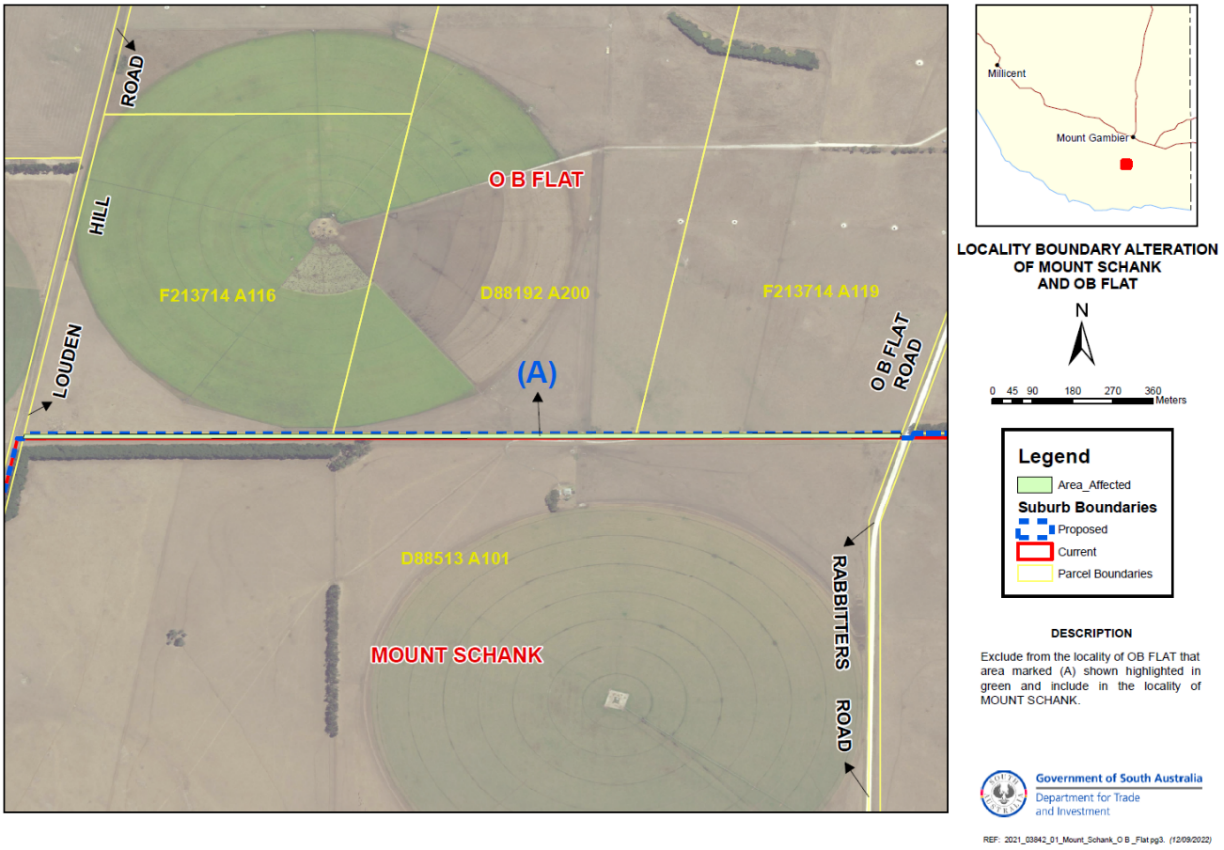 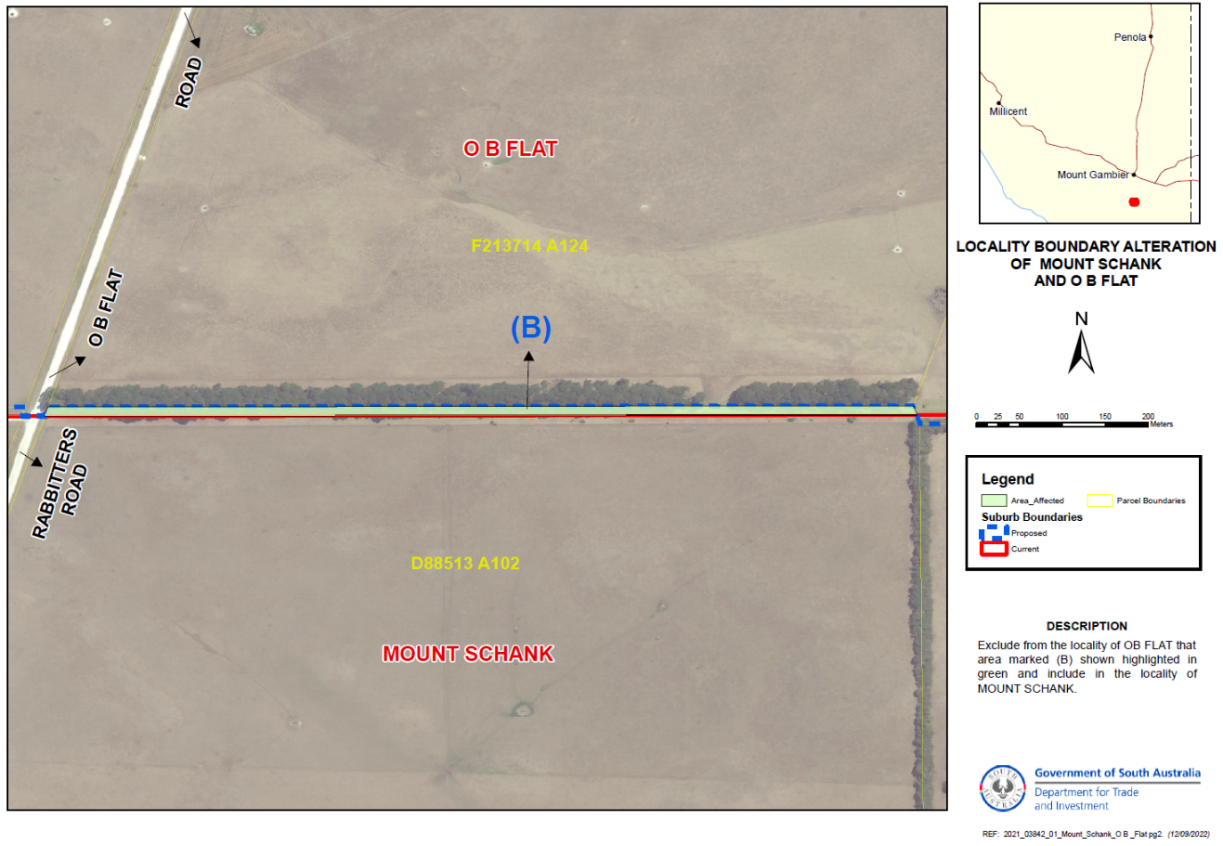 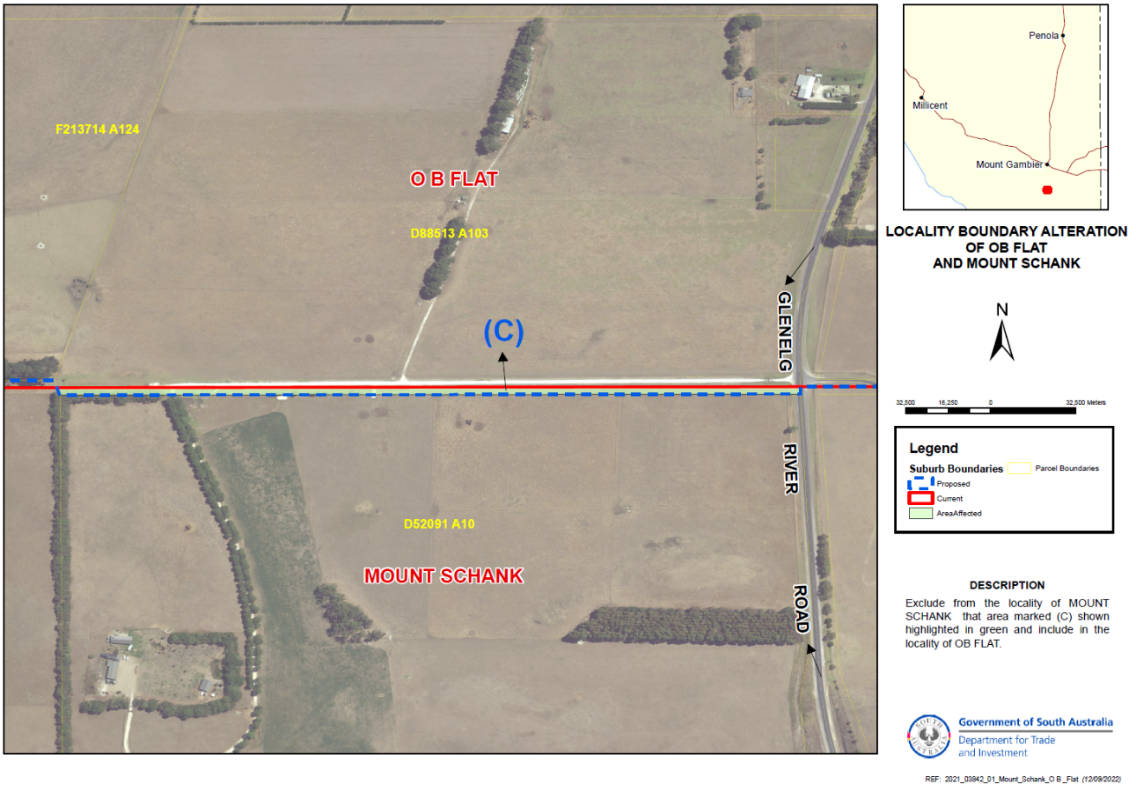 Dated: 31 August 2023B. J. SlapeSurveyor-General2021/03842/01Geographical Names Act 1991Notice to Alter the Boundary of a PlaceNotice is hereby given that, pursuant to Section 11B(1)(b) of the Geographical Names Act 1991, I, Bradley Slape, Surveyor-General and Delegate appointed by the Honourable Nick Champion MP, Minister for Planning, Minister of the Crown to whom the administration of the Geographical Names Act 1991 is committed, do hereby:•	Alter the locality boundary between Tarpeena and Wepar to exclude that area marked (A), highlighted in green as shown on the plan, from the bounded locality of WEPAR and include that area in the locality of TARPEENA as shown on the plan below.This notice is to take effect immediately upon its publication in the Government Gazette.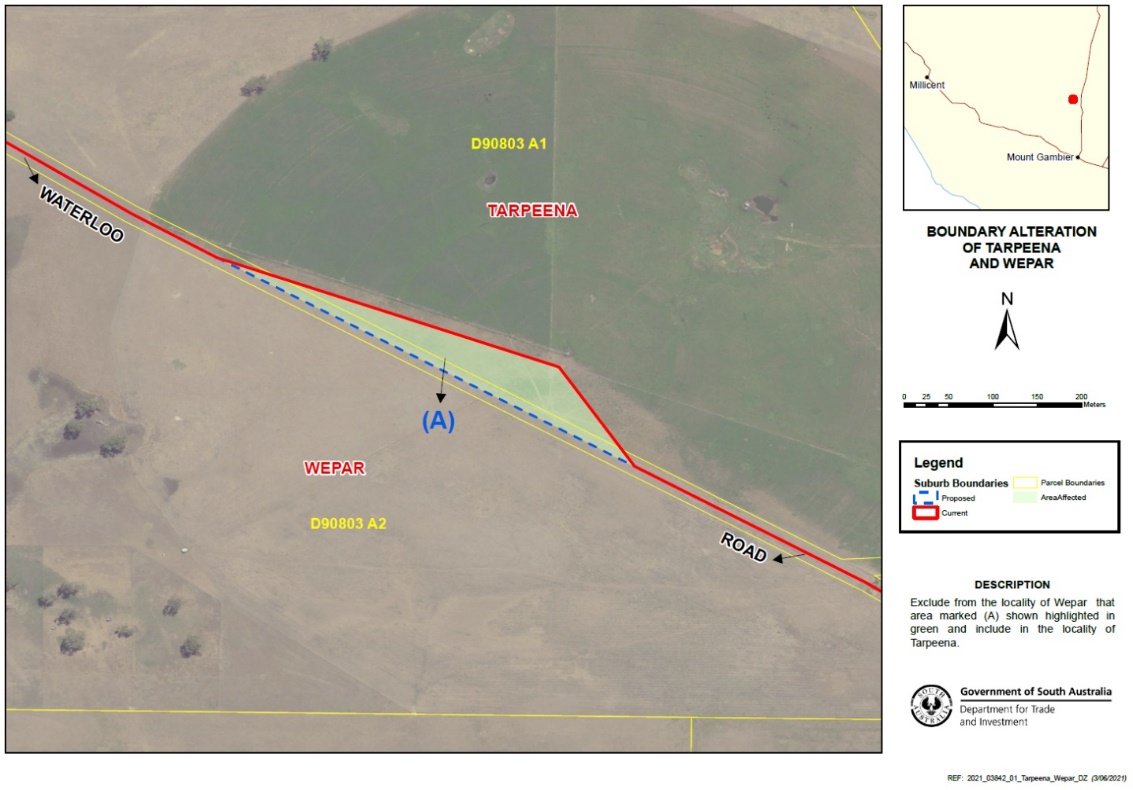 Dated: 31 August 2023B. J. SlapeSurveyor-General2021/03842/01Geographical Names Act 1991Notice to Alter the Boundary of a PlaceNotice is hereby given that, pursuant to Section 11B(1)(b) of the Geographical Names Act 1991, I, Bradley Slape, Surveyor-General and Delegate appointed by the Honourable Nick Champion MP, Minister for Planning, Minister of the Crown to whom the administration of the Geographical Names Act 1991 is committed, do hereby:•	Alter the locality boundary between Wandilo and Suttontown to exclude that area marked (A) and (C), highlighted in green as shown on the plan below, from the bounded locality of SUTTONTOWN and include that area in the locality of WANDILO.•	Alter the locality boundary between Wandilo and Suttontown to exclude that area marked (B), highlighted in green as shown on the plan below, from the bounded locality of WANDILO and include that area in the locality of SUTTONTOWN.This notice is to take effect immediately upon its publication in the Government Gazette.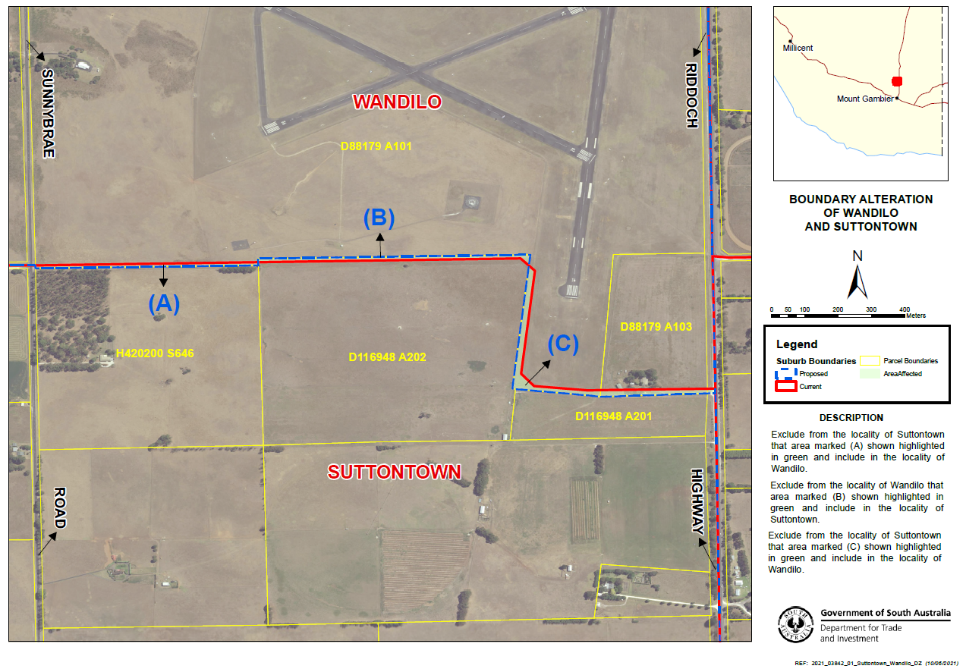 Dated: 31 August 2023B. J. SlapeSurveyor-GeneralDTI: 2021/03842/01Housing Improvement Act 2016Rent Control RevocationsWhereas the Minister for Human Services Delegate is satisfied that each of the houses described hereunder has ceased to be unsafe or unsuitable for human habitation for the purposes of the Housing Improvement Act 2016, notice is hereby given that, in exercise of the powers conferred by the said Act, the Minister for Human Services Delegate does hereby revoke the said Rent Control in respect of each property.Dated: 31 August 2023Craig ThompsonHousing Regulator and RegistrarHousing Safety Authority, SAHADelegate of Minister for Human ServicesJustices of the Peace Act 2005Section 4Notice of Appointment of Justices of the Peace for South Australia 
by the Commissioner for Consumer AffairsI, Dini Soulio, Commissioner for Consumer Affairs, delegate of the Attorney-General, pursuant to Section 4 of the Justices of the Peace Act 2005, do hereby appoint the people listed as Justices of the Peace for South Australia as set out below.For a period of ten years for a term commencing on 5 September 2023 and expiring on 4 September 2033:Luciana Domenica ZWARYCZJacqueline Kaye ZAGOTSISDespina XENOPHOUAleksandra WLEKLINSKIHeather Louise WEBSTERKathleen Margaret TRAVERSPaul SOLLITTOMaria SMOLJANSelwyn Norman SMITHStan Eduard REMLEINJeffrey Ranald RAMSAYCarol Melisande POWELLJohan Georges OVERBEEKEDesmond Philip MILNEMark Gerard MACKIEIan Dennis LAWSONKrystyn KOWALLenore Francine JONESPeter John HOLMESJudith Anne HARDINGMurray Murvin GERSCHWITZJames Selwyn FORBESPeter Charles ELLEMORGloria Joan DUURLANDAlison Ruth CRAMONDCleve Frewin COYLEJohn Gregory CASHNada Maria CARGOJulian Mark CARBONERichard James BENNETTLee-Anne Peggy BENNETTDated: 28 August 2023Dini SoulioCommissioner for Consumer AffairsDelegate of the Attorney-GeneralLand Acquisition Act 1969Section 16Form 5—Notice of Acquisition1.	Notice of acquisitionThe Commissioner of Highways (the Authority), of 83 Pirie Street, Adelaide SA 5000, acquires the following interests in the following land:Comprising an unencumbered estate in fee simple in that piece of land being the whole of Allotment 65 in Filed Plan 159542 comprised in Certificate of Title Volume 5463 Folio 802.This notice is given under Section 16 of the Land Acquisition Act 1969.2.	CompensationA person who has or had an interest consisting of native title or an alienable interest in the land that is divested or diminished by the acquisition or the enjoyment of which is adversely affected by the acquisition who does not receive an offer of compensation from the Authority may apply to the Authority for compensation.2A.	Payment of professional costs relating to acquisition (Section 26B)If you are the owner in fee simple of the land to which this notice relates, you may be entitled to a payment of up to $10,000 from the Authority for use towards the payment of professional costs in relation to the acquisition of the land.Professional costs include legal costs, valuation costs and any other costs prescribed by the Land Acquisition Regulations 2019.3.	InquiriesInquiries should be directed to:Daniel TukGPO Box 1533Adelaide SA 5001Telephone: (08) 7133 2479Dated: 29 August 2023The Common Seal of the COMMISSIONER OF HIGHWAYS was hereto affixed by authority of the Commissioner in the presence of:Rocco CarusoManager, Property Acquisition(Authorised Officer)Department for Infrastructure and Transport2023/01995/01Land Acquisition Act 1969Section 16Form 5—Notice of Acquisition1.	Notice of acquisitionThe Commissioner of Highways (the Authority), of 83 Pirie Street, Adelaide SA 5000, acquires the following interests in the following land:Comprising an estate in fee simple in that piece of land being the whole of Unit 1 in Strata Plan 10194 comprised in Certificate of Title Volume 5026 Folio 469 together with free and unrestricted right(s) of way over the land marked A on SP 10194.This notice is given under Section 16 of the Land Acquisition Act 1969.2.	CompensationA person who has or had an interest consisting of native title or an alienable interest in the land that is divested or diminished by the acquisition or the enjoyment of which is adversely affected by the acquisition who does not receive an offer of compensation from the Authority may apply to the Authority for compensation.2A.	Payment of professional costs relating to acquisition (Section 26B)If you are the owner in fee simple of the land to which this notice relates, you may be entitled to a payment of up to $10,000 from the Authority for use towards the payment of professional costs in relation to the acquisition of the land.Professional costs include legal costs, valuation costs and any other costs prescribed by the Land Acquisition Regulations 2019.3.	InquiriesInquiries should be directed to:William RidgwayGPO Box 1533Adelaide SA 5001Telephone: (08) 7133 2465Dated: 29 August 2023The Common Seal of the COMMISSIONER OF HIGHWAYS was hereto affixed by authority of the Commissioner in the presence of:Rocco CarusoManager, Property Acquisition(Authorised Officer)Department for Infrastructure and Transport2023/01356/01Land Acquisition Act 1969Section 16Form 5—Notice of Acquisition1.	Notice of acquisitionThe Commissioner of Highways (the Authority), of 83 Pirie Street, Adelaide SA 5000, acquires the following interests in the following land:Comprising an estate in fee simple in that piece of land being the whole of Unit 2 in Strata Plan 10194 comprised in Certificate of Title Volume 5026 Folio 470, together with free and unrestricted right(s) of way over the land marked A on SP 10194.This notice is given under Section 16 of the Land Acquisition Act 1969.2.	CompensationA person who has or had an interest consisting of native title or an alienable interest in the land that is divested or diminished by the acquisition or the enjoyment of which is adversely affected by the acquisition who does not receive an offer of compensation from the Authority may apply to the Authority for compensation.2A.	Payment of professional costs relating to acquisition (Section 26B)If you are the owner in fee simple of the land to which this notice relates, you may be entitled to a payment of up to $10,000 from the Authority for use towards the payment of professional costs in relation to the acquisition of the land.Professional costs include legal costs, valuation costs and any other costs prescribed by the Land Acquisition Regulations 2019.3.	InquiriesInquiries should be directed to:William RidgwayGPO Box 1533Adelaide SA 5001Telephone: (08) 7133 2465Dated: 29 August 2023The Common Seal of the COMMISSIONER OF HIGHWAYS was hereto affixed by authority of the Commissioner in the presence of:Rocco CarusoManager, Property Acquisition(Authorised Officer)Department for Infrastructure and Transport2023/01357/01Land Acquisition Act 1969Section 16Form 5—Notice of Acquisition1.	Notice of acquisitionThe Commissioner of Highways (the Authority), of 83 Pirie Street, Adelaide SA 5000, acquires the following interests in the following land:Comprising the entirety of the right, estate or interest of Daniel Idema and Samantha Purdie whether as lessee, as sub-lessee or as licensee or otherwise in that piece of land being the whole of Lot 4 in Primary Community Plan 26015 comprised in Certificate of Title Volume 6058 Folio 250.This notice is given under Section 16 of the Land Acquisition Act 1969.2.	CompensationA person who has or had an interest consisting of native title or an alienable interest in the land that is divested or diminished by the acquisition or the enjoyment of which is adversely affected by the acquisition who does not receive an offer of compensation from the Authority may apply to the Authority for compensation.2A.	Payment of professional costs relating to acquisition (Section 26B)If you are the owner in fee simple of the land to which this notice relates, you may be entitled to a payment of up to $10,000 from the Authority for use towards the payment of professional costs in relation to the acquisition of the land.Professional costs include legal costs, valuation costs and any other costs prescribed by the Land Acquisition Regulations 2019.3.	InquiriesInquiries should be directed to:Rob GardnerGPO Box 1533Adelaide SA 5001Telephone: (08) 7133 2415Dated: 30 August 2023The Common Seal of the COMMISSIONER OF HIGHWAYS was hereto affixed by authority of the Commissioner in the presence of:Rocco CarusoManager, Property Acquisition(Authorised Officer)Department for Infrastructure and Transport2022/02697/01Land Acquisition Act 1969Section 16Form 5—Notice of Acquisition1.	Notice of acquisitionThe Commissioner of Highways (the Authority), of 83 Pirie Street, Adelaide SA 5000, acquires the following interests in the following land:Comprising the entirety of the right, title, estate or interest of Robin Peter Tulloch, whether as lessee, as sub-lessee or as licensee or otherwise in that piece of land being the whole of Unit 2 in Strata Plan 6426 comprised in Certificate of Title Volume 5013 Folio 201.This notice is given under Section 16 of the Land Acquisition Act 1969.2.	CompensationA person who has or had an interest consisting of native title or an alienable interest in the land that is divested or diminished by the acquisition or the enjoyment of which is adversely affected by the acquisition who does not receive an offer of compensation from the Authority may apply to the Authority for compensation.2A.	Payment of professional costs relating to acquisition (Section 26B)If you are the owner in fee simple of the land to which this notice relates, you may be entitled to a payment of up to $10,000 from the Authority for use towards the payment of professional costs in relation to the acquisition of the land.Professional costs include legal costs, valuation costs and any other costs prescribed by the Land Acquisition Regulations 2019.3.	InquiriesInquiries should be directed to:Petrula PettasGPO Box 1533Adelaide SA 5001Telephone: (08) 7133 2457Dated: 29 August 2023The Common Seal of the COMMISSIONER OF HIGHWAYS was hereto affixed by authority of the Commissioner in the presence of:Rocco CarusoManager, Property Acquisition(Authorised Officer)Department for Infrastructure and Transport2022/02993/01Land Acquisition Act 1969Section 16Form 5—Notice of Acquisition1.	Notice of acquisitionThe Commissioner of Highways (the Authority), of 83 Pirie Street, Adelaide SA 5000, acquires the following interests in the following land:Comprising an unencumbered estate in fee simple in that piece of land being the whole of Allotment 232 in Filed Plan 19501 comprised in Certificate of Title Volume 5743 Folio 548.This notice is given under Section 16 of the Land Acquisition Act 1969.2.	CompensationA person who has or had an interest consisting of native title or an alienable interest in the land that is divested or diminished by the acquisition or the enjoyment of which is adversely affected by the acquisition who does not receive an offer of compensation from the Authority may apply to the Authority for compensation.2A.	Payment of professional costs relating to acquisition (Section 26B)If you are the owner in fee simple of the land to which this notice relates, you may be entitled to a payment of up to $10,000 from the Authority for use towards the payment of professional costs in relation to the acquisition of the land.Professional costs include legal costs, valuation costs and any other costs prescribed by the Land Acquisition Regulations 2019.3.	InquiriesInquiries should be directed to:Petrula PettasGPO Box 1533Adelaide SA 5001Telephone: (08) 7133 2457Dated: 29 August 2023The Common Seal of the COMMISSIONER OF HIGHWAYS was hereto affixed by authority of the Commissioner in the presence of:Rocco CarusoManager, Property Acquisition(Authorised Officer)Department for Infrastructure and Transport2022/02793/01Land Acquisition Act 1969Section 16Form 5—Notice of Acquisition1.	Notice of acquisitionThe Commissioner of Highways (the Authority), of 83 Pirie Street, Adelaide SA 5000, acquires the following interests in the following land:Comprising an unencumbered estate in fee simple in that piece of land being the whole of Allotment 5 in Filed Plan 145033 comprised in Certificate of Title Volume 5536 Folio 883.This notice is given under Section 16 of the Land Acquisition Act 1969.2.	CompensationA person who has or had an interest consisting of native title or an alienable interest in the land that is divested or diminished by the acquisition or the enjoyment of which is adversely affected by the acquisition who does not receive an offer of compensation from the Authority may apply to the Authority for compensation.2A.	Payment of professional costs relating to acquisition (Section 26B)If you are the owner in fee simple of the land to which this notice relates, you may be entitled to a payment of up to $10,000 from the Authority for use towards the payment of professional costs in relation to the acquisition of the land.Professional costs include legal costs, valuation costs and any other costs prescribed by the Land Acquisition Regulations 2019.3.	InquiriesInquiries should be directed to:William RidgwayGPO Box 1533Adelaide SA 5001Telephone: (08) 7133 2465Dated: 29 August 2023The Common Seal of the COMMISSIONER OF HIGHWAYS was hereto affixed by authority of the Commissioner in the presence of:Rocco CarusoManager, Property Acquisition(Authorised Officer)Department for Infrastructure and Transport2022/02926/01Land Acquisition Act 1969Section 16Form 5—Notice of Acquisition1.	Notice of acquisitionThe Commissioner of Highways (the Authority), of 83 Pirie Street, Adelaide SA 5000, acquires the following interests in the following land:First, Comprising an unencumbered estate in fee simple in that piece of land being the whole of Allotment 84 in Filed Plan 12864 comprised in Certificate of Title Volume 6128 Folio 587.Secondly, Comprising an unencumbered estate in fee simple in that piece of land being the whole of Allotment 86 in Filed Plan 12864 comprised in Certificate of Title Volume 6128 Folio 584.This notice is given under Section 16 of the Land Acquisition Act 1969.2.	CompensationA person who has or had an interest consisting of native title or an alienable interest in the land that is divested or diminished by the acquisition or the enjoyment of which is adversely affected by the acquisition who does not receive an offer of compensation from the Authority may apply to the Authority for compensation.2A.	Payment of professional costs relating to acquisition (Section 26B)If you are the owner in fee simple of the land to which this notice relates, you may be entitled to a payment of up to $10,000 from the Authority for use towards the payment of professional costs in relation to the acquisition of the land.Professional costs include legal costs, valuation costs and any other costs prescribed by the Land Acquisition Regulations 2019.3.	InquiriesInquiries should be directed to:Rob GardnerGPO Box 1533Adelaide SA 5001Telephone: (08) 7133 2415Dated: 29 August 2023The Common Seal of the COMMISSIONER OF HIGHWAYS was hereto affixed by authority of the Commissioner in the presence of:Rocco CarusoManager, Property Acquisition(Authorised Officer)Department for Infrastructure and Transport2022/08319/01 and 2022/08320/01Liquor Licensing Act 1997South AustraliaLiquor Licensing (Dry Areas) Notice 2023under section 131(1a) of the Liquor Licensing Act 19971—Short titleThis notice may be cited as the Liquor Licensing (Dry Areas) Notice 2023.2—CommencementThis notice comes into operation on 22 December 2023.3—Interpretation	(1)	In this notice—principal notice means the Liquor Licensing (Dry Areas) Notice 2015 published in the Gazette on 5 January 2015, as in force from time to time.	(2)	Clause 3 of the principal notice applies to this notice as if it were the principal notice.4—Consumption etc of liquor prohibited in dry areas	(1)	Pursuant to section 131 of the Act, the consumption and possession of liquor in the area described in the Schedule is prohibited in accordance with the provisions of the Schedule.	(2)	The prohibition has effect during the periods specified in the Schedule.	(3)	The prohibition does not extend to private land in the area described in the Schedule.	(4)	Unless the contrary intention appears, the prohibition of the possession of liquor in the area does not extend to—(a)		a person who is genuinely passing through the place if—	(i)	the liquor is in the original container in which it was purchased from licensed premises; and	(ii)	the container has not been opened; or(b)	a person who has possession of the liquor in the course of carrying on a business or in the course of their employment by another person in the course of carrying on a business; or(c)	a person who is permanently or temporarily residing at premises near the public place and who enters the public place solely for the purpose of passing through it to enter those premises or who enters the public place from those premises for the purpose of leaving the place; or(d)	a person who possesses or consumes the liquor for sacramental or other similar religious purposes.Schedule—Robe Area 1Made by the Liquor and Gambling Commissioneron 29 August 2023Liquor Licensing Act 1997South AustraliaLiquor Licensing (Dry Areas) Notice 2023under section 131(1a) of the Liquor Licensing Act 19971—Short titleThis notice may be cited as the Liquor Licensing (Dry Areas) Notice 2023.2—CommencementThis notice comes into operation on 22 December 2023.3—Interpretation	(1)	In this notice—principal notice means the Liquor Licensing (Dry Areas) Notice 2015 published in the Gazette on 5 January 2015, as in force from time to time.	(2)	Clause 3 of the principal notice applies to this notice as if it were the principal notice.4—Consumption etc of liquor prohibited in dry areas	(1)	Pursuant to section 131 of the Act, the consumption and possession of liquor in the area described in the Schedule is prohibited in accordance with the provisions of the Schedule.	(2)	The prohibition has effect during the periods specified in the Schedule.	(3)	The prohibition does not extend to private land in the area described in the Schedule.	(4)	Unless the contrary intention appears, the prohibition of the possession of liquor in the area does not extend to—(a)		a person who is genuinely passing through the place if—	(i)	the liquor is in the original container in which it was purchased from licensed premises; and	(ii)	the container has not been opened; or(b)	a person who has possession of the liquor in the course of carrying on a business or in the course of their employment by another person in the course of carrying on a business; or(c)	a person who is permanently or temporarily residing at premises near the public place and who enters the public place solely for the purpose of passing through it to enter those premises or who enters the public place from those premises for the purpose of leaving the place; or(d)	a person who possesses or consumes the liquor for sacramental or other similar religious purposes.Schedule—Robe Area 2Made by the Liquor and Gambling Commissioneron 29 August 2023Local Government (Elections) Act 1999Area Councillor ElectedRenmark Paringa CouncilA casual vacancy occurred in the office of area councillor in the Renmark Paringa Council, effective Tuesday, 25 July 2023. The vacancy was filled in accordance with section 6A of the Local Government (Elections) Act 1999. As multiple candidates were willing and eligible to be elected to the vacancy, a recount of the votes cast at the November 2022 periodic election was conducted on Wednesday, 16 August 2023. At the conclusion, Allan Peter MADDOCKS was declared elected to the vacancy.Formal Ballot Papers – 3041New Exhaust Ballot Papers – 105Informal Ballot Papers – 70Quota – 1521Mick SherryReturning OfficerPassenger Transport Regulations 2009DeterminationStretch Limousine Age ExtensionI, Emma Kokar, Executive Director, Transport Policy and Regulation in the Department for Infrastructure and Transport, revoke the determination made under clause 135(2)(b) of the Regulations and published in the South Australian Gazette No. 52 on 22 July 2022 (p.2391).Dated: 28 August 2023Emma KokarExecutive DirectorTransport Policy and RegulationPetroleum and Geothermal Energy Act 2000Grant of Associated Activities Licence—AAL 311
(Adjunct to Petroleum Retention Licence PRL 17)Notice is hereby given that the undermentioned Associated Activities Licence has been granted with effect from 25 August 2023, under the provisions of the Petroleum and Geothermal Energy Act 2000, pursuant to delegated powers dated 29 June 2018.Description of AreaAll that part of the State of South Australia, bounded as follows:All coordinates MGA2020, Zone 54AREA A482135.98mE 		6979401.84mN482685.66mE 		6979402.62mN482683.51mE 		6980941.01mN482958.39mE 		6980941.39mN482957.07mE 		6981864.43mN483781.75mE 		6981865.40mN483788.27mE 		6976942.68mN482139.54mE 		6976940.40mN482135.98mE 		6979401.84mNAREA B477811.66mE 		6973548.88mN479672.02mE 		6973552.21mN479672.54mE 		6973244.40mN480221.95mE 		6973245.29mN480223.92mE			6972014.57mN480086.59mE 		6972014.35mN477811.66mE 		6973548.88mNAREA: 8.31 square kilometres approximatelyDated: 25 August 2023Nick PanagopoulosA/Executive DirectorEnergy Resources DivisionDepartment for Energy and MiningDelegate of the Minister for Energy and MiningPetroleum and Geothermal Energy Act 2000Cessation of Suspension
Petroleum Retention Licences—PRLs 14 and 18Pursuant to Section 90 of the Petroleum and Geothermal Energy Act 2000, notice is hereby given that the suspension of the abovementioned licences has been ceased, with effect from 28 August 2023, pursuant to delegated powers dated 29 June 2018.The expiry date of PRL 14 will now be 18 July 2024.The expiry date of PRL 18 will now be 22 January 2024.Dated: 24 August 2023Nick PanagopoulosA/Executive DirectorEnergy Resources DivisionDepartment for Energy and MiningDelegate of the Minister for Energy and MiningPetroleum and Geothermal Energy Act 2000Cessation of Suspension
Petroleum Retention Licences—PRLs 76, 77, 224, 226 and 228Pursuant to Section 90 of the Petroleum and Geothermal Energy Act 2000, notice is hereby given that the suspension of the abovementioned licences has been ceased, with effect from 28 August 2023, pursuant to delegated powers dated 29 June 2018.The expiry date of PRLs 76 and 77 will now be 10 November 2023.The expiry date of PRLs 224, 226 and 228 will now be 15 March 2026.Dated: 24 August 2023Nick PanagopoulosA/Executive DirectorEnergy Resources DivisionDepartment for Energy and MiningDelegate of the Minister for Energy and MiningPlanning, Development and Infrastructure Act 2016Section 76Amendment to the Planning and Design CodePreambleIt is necessary to amend the Planning and Design Code (the Code) in operation at 17 August 2023 (Version 2023.12) in order to make changes of form relating to the Code’s spatial layers and their relationship with land parcels. NOTE: There are no changes to the application of zone, subzone or overlay boundaries and their relationship with affected parcels or the intent of policy application as a result of this amendment.1.	Pursuant to Section 76 of the Planning, Development and Infrastructure Act 2016 (the Act), I hereby amend the Code in order to make changes of form (without altering the effect of underlying policy), correct errors and make operational amendments as follows:a.	Undertake minor alterations to the geometry of the spatial layers and data in the Code to maintain the current relationship between the parcel boundaries and Code data as a result of the following:i.	New plans of division deposited in the Land Titles Office between 9 August 2023 and 22 August 2023 affecting the following spatial and data layers in the Code:A.	Zones and subzonesB.	Technical and Numeric VariationsBuilding Heights (Levels)Building Heights (Metres)Concept PlanInterface HeightMinimum FrontageMinimum Site AreaMinimum Primary Street SetbackMinimum Side Boundary SetbackFuture Local Road Widening SetbackC.	OverlaysAffordable HousingCharacter Preservation DistrictDefence Aviation AreaEnvironment and Food Production AreaFuture Local Road WideningFuture Road WideningHazards (Bushfire - High Risk)Hazards (Bushfire - Medium Risk)Hazards (Bushfire - General Risk)Hazards (Bushfire - Urban Interface)Hazards (Bushfire - Regional)Hazards (Bushfire - Outback)Heritage AdjacencyLimited Land DivisionLocal Heritage PlaceNoise and Air EmissionsRegulated and Significant TreeScenic QualityState Heritage PlaceStormwater ManagementUrban Tree Canopyii.	Improved spatial data for existing land parcels in the following locations (as described in Column A) that affect data layers in the Code (as shown in Column B):b.	In Part 13 of the Code—Table of Amendments, update the publication date, Code version number, amendment type and summary of amendments within the ‘Table of Planning and Design Code Amendments’ to reflect the amendments to the Code as described in this Notice.2.	Pursuant to Section 76(5)(a) of the Act, I further specify that the amendments to the Code as described in this Notice will take effect upon the date those amendments are published on the SA planning portal.Dated: 24 August 2023Greg Van GaansDirector, Land and Built Environment,Department for Trade and InvestmentDelegate of the Minister for PlanningPLANNING, DEVELOPMENT AND INFRASTRUCTURE ACT 2016Section 78Amendment to the Planning and Design CodePreambleIt is necessary to amend the Planning and Design Code in operation at 17 August 2023 (Version 2023.12) in the interests of the orderly and proper development of an area of the State, and in order to counter applications for undesirable development within the area affected by the Chief Executive, Department for Infrastructure and Transport – Tunnel Corridor and Asset Protection Overlay Code Amendment (the Amendment).PURSUANT to section 78 of the Planning, Development and Infrastructure Act 2016, I hereby declare that the Amendment will come into operation on an interim basis on the day it is published on the SA Planning Portal.Dated: 22 August 2023Hon Nick Champion MPMinister for PlanningPlanning, Development and Infrastructure Act 2016Section 76Amendment to the Planning and Design CodePreambleIt is necessary to amend the Planning and Design Code (the Code) in operation at 17 August 2023 (Version 2023.12) in order to make the following minor or operational amendments:to correct errors relating to:the misapplication of the Local Heritage Place Overlay over incorrect properties abutting 196 North Terrace, Adelaidethe misapplication of the State Heritage Place Overlay over a property at 12 Fernbank Terrace, Stonyfellincorrect policy applied to Water Tanks (above ground) within Table 1 Accepted Development within the Local Activity Centre Zone.PURSUANT to section 76 of the Planning, Development and Infrastructure Act 2016 (the Act), I hereby amend the Code in order to make the following minor or operational amendments as follows:Amend the spatial layer of the Local Heritage Place Overlay so that it is not applied over the following properties:195 North Terrace, Adelaide197-198 North Terrace, Adelaide.and update the spatial layer of the Heritage Adjacency Overlay to reflect these changes.Amend the spatial layer of the State Heritage Place Overlay so that it does not apply to 12 Fernbank Terrace, Stonyfell (Lot 96, CT 5705/990) and update the spatial layer of the Heritage Adjacency Overlay to reflect this change. In Part 2 – Zones and Sub Zones, amend Table 1 – Accepted Development Criteria of the Local Activity Centre Zone by replacing the provisions contained in the row beginning ‘Water tank (above ground)’ with the following:In Part 13 – Table of Amendments, update the publication date, Code version number, amendment type and summary of amendments within the ‘Table of Planning and Design Code Amendments’ to reflect the amendments to the Code as described in this Notice.PURSUANT to section 76(5)(a) of the Act, I further specify that the amendments to the Code as described in this Notice will take effect upon the date those amendments are published on the SA planning portal.Dated: 30 August 2023Sally smith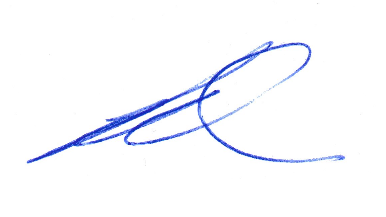 Executive Director, Planning and Land Use ServicesDepartment for Trade and InvestmentDelegate of the Minister for PlanningProof of Sunrise and Sunset Act 1923Almanac for October, November, December 2023Pursuant to the requirements of the Proof of Sunrise and Sunset Act 1923, I Jon William Whelan, Chief Executive, Department for Infrastructure and Transport, at the direction of the Minister for Infrastructure and Transport, publish in the Schedule hereto an almanac setting out the times of sunrise and sunset on every day for the three calendar months October, November and December 2023.Dated: 29 August 2023Jon William WhelanChief ExecutiveDepartment for Infrastructure and TransportScheduleSunrise & Sunset Times for Adelaide 2023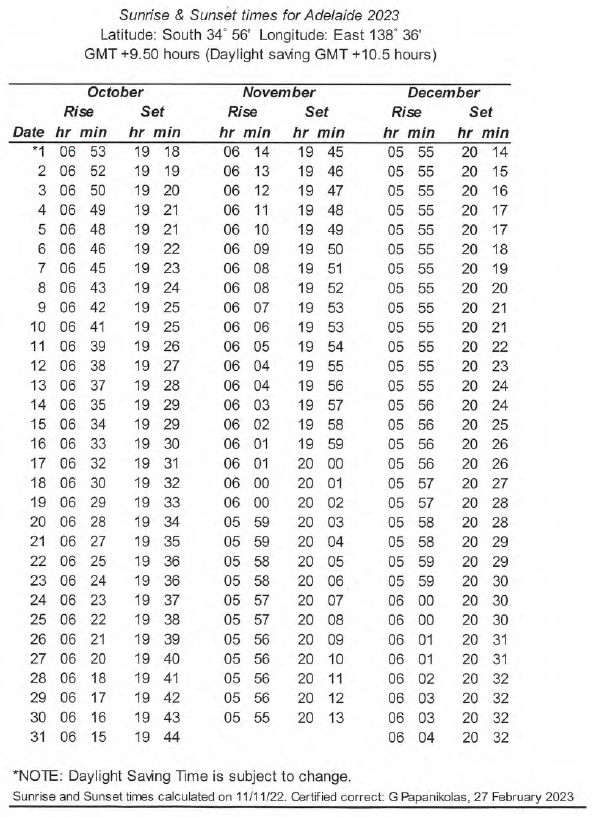 Roads (Opening and Closing) Act 1991Section 24NOTICE OF CONFIRMATION OF 
ROAD PROCESS ORDERRoad Closure—Port Wakefield Road, Globe Derby ParkBy Road Process Order made on 23 March 2023, the City of Salisbury ordered that:1.	Portion of Port Wakefield Road, Globe Derby Park, situated adjoining Allotment 57 in Deposited Plan 88317, Hundred of Port Adelaide, more particularly delineated and lettered ‘A’ in Preliminary Plan 22/0034 be closed.2.	Transfer the whole of the land subject to closure to The South Australian Harness Racing Club Inc. in accordance with the Agreement for Transfer dated 23 March 2023 entered into between the City of Salisbury and The South Australian Harness Racing Club Inc.On 23 August 2023 that order was confirmed by the Minister for Planning conditionally upon the deposit by the Registrar-General of Deposited Plan 131963 being the authority for the new boundaries.Pursuant to Section 24(5) of the Roads (Opening and Closing) Act 1991, NOTICE of the Order referred to above and its confirmation is hereby given.Dated: 31 August 2023B. J. SlapeSurveyor-General2022/07460/01Roads (Opening and Closing) Act 1991Section 24NOTICE OF CONFIRMATION OF ROADPROCESS ORDERRoad Closure—Walter Street, LauraBY Road Process Order made on 27 June 2023, the Northern Areas Council ordered that:Portion of Walter Street, Laura, situated adjoining Allotment 53 in Deposited Plan 412, Hundred of Booyoolie, more particularly lettered ‘A’ in Preliminary Plan 22/0039 be closed.Transfer the whole of land subject to closure to Southern Flinders Health Advisory Council Inc in accordance with the Agreement for Transfer dated 29 May 2023 entered into between the Northern Areas Council and Southern Flinders Health Advisory Council Inc.The following easements are to be granted over the land subject to closure:Grant to the South Australian Water Corporation an easement for water supply purposes over the land marked ‘A’ in Deposited Plan 132596.Grant a free and unrestricted right of way over the land marked ‘B’ in Deposited Plan 132596 in favour of Allotment 61 in Deposited Plan 132596.On 23 August 2023 that order was confirmed by the Minister for Planning conditionally upon the deposit by the Registrar-General of Deposited Plan 132596 being the authority for the new boundaries.Pursuant to section 24 of the Roads (Opening and Closing) Act 1991, NOTICE of the order referred to above and its confirmation is hereby given.Dated: 31 August 2023B. J. SlapeSurveyor-General2022/11279/01THE DISTRICT COURT OF SOUTH AUSTRALIA Port Augusta Circuit Court Sheriff’s Office, Port Augusta 4 September 2023IN pursuance of a precept from the District Court to me directed, I do hereby give notice that the said Court will sit as a Court of Oyer and Terminer and General Gaol Delivery at the Courthouse at Port Augusta on the day and time undermentioned and all parties bound to prosecute and give evidence and all jurors summoned and all others having business at the said Court are required to attend the sittings thereof and the order of such business will be unless a Judge otherwise orders as follows:	Monday 4 September at 10 a.m. on the first day of the sittings the only business taken will be the arraignment of prisoners in gaol and the passing of sentences on prisoners in gaol committed for sentence; the surrender of prisoners on bail committed for sentence; the surrender of persons in response to ex officio informations or of persons on bail and committed for trial who have signified their intentions to plead guilty and the passing of sentences for all matters listed for disposition by the District Court.	Juries will be summoned for 4 September 2023 and persons will be tried on this and subsequent days of the sittings.Prisoners in H.M. Gaol and on bail for sentence and for trial at the sittings 
of the Port Augusta Courthouse, commencing 4 September 2023.Prisoners on bail must surrender at 10 a.m. of the day appointed for their respective trials. If they do not appear when called upon their recognizances and those of their bail will be estreated and a bench warrant will be issued forthwith.By order of the Court,A. GransdenSheriffThe Remuneration TribunalReport—No. 5 of 20232023 Review of the Common Allowance for Members of the Parliament of South AustraliaIntroductionThe Remuneration Tribunal (Tribunal) has commenced the review of Determination 15 of 2022, which sets a common allowance for members of Parliament.The common allowance is set under section 4AA of the Parliamentary Remuneration Act 1990 (SA) (PR Act) and must be reviewed at least once every 12 months as required by section 4AA(3). It forms part of the basic salary of members of Parliament.There are two components to the common allowance. The first is an amount of remuneration that reasonably compensates members of Parliament for the abolition of the annual travel allowance, metrocard special pass and subsidised or free interstate rail travel that applied prior to 2015. The second component is an amount payable to all members of Parliament for their service as ordinary members on parliamentary committees.The aggregated amount of the two components cannot exceed $42,000.In order for the Tribunal to meet its obligation to review the common allowance at least once in each 12 month period, the Tribunal has commenced the review, met and determined to defer any adjustment to the common allowance until after data for the September quarter has been published by the Australian Bureau of Statistics.The Review RpocessIn accordance with sections 10(2) and 10(4) of the Remuneration Act 1990 (SA) (Act), on 9 June 2023 the Tribunal invited submissions in respect of this review from:the Honourable Premier of South Australia – as the Minister responsible for the Act who may make submissions or introduce evidence on any question relevant to the public interest; members of Parliament; the Treasurer; and the Independent Commissioner Against Corruption. Submissions were due by 7 July 2023. The Tribunal also advertised its intention to review Determination 15 of 2022 on its website from 9 June 2023. Submissions were also invited by 7 July 2023.On 4 July 2023, the Premier’s representative confirmed that no submission would be made. No other submissions were received in respect of this review.BackgroundThe common allowance was established by the Parliamentary Remuneration (Determination of Remuneration) Amendment Act 2015 (SA) (Amending Act) which amended the PR Act.The common allowance is comprised of two monetary amounts. The first amount is provided as compensation for the loss of the annual travel allowance, metrocard special pass and subsidised or free interstate rail travel. The second amount is provided as compensation for the loss of payments for service as ordinary members of parliamentary committees. In these respects, the Amending Act confirms that the common allowance represents compensation to members of Parliament for the loss of specified entitlements that operated before 2015.Section 4AB of the PR Act establishes that the common allowance forms part of the basic salary of a member of Parliament. This section states:4AB—Basic salaryThe basic salary payable to a member of Parliament is salary at a rate equal to the rate from time to time of the Commonwealth basic salary less $42 000 plus the common allowance for the relevant year.Consideration and ConclusionIn accordance with section 4AA(3) of the PR Act the Tribunal may, if it considers it appropriate to do so, determine to increase an amount of remuneration payable by a specified amount.The Tribunal has adopted the position that the first component of the common allowance should be recognised on the basis of a reimbursement of the previous benefits that applied before 2015. It considers the second component of the common allowance to be more directly related to normal remuneration payments.The Tribunal has deferred any adjustment to the common allowance until after data for the September quarter has been published by the Australian Bureau of Statistics. As such, the Tribunal will meet shortly after the data is released and will consider whether any adjustment is appropriate. A subsequent report will be published at that time.Dated: 28 August 2023Matthew O’CallaghanPresidentDeborah BlackMemberPeter De Cure AMMemberUniform Civil Rules 2020Supreme Court of South Australia Notice Pursuant to Rule 263.7(4)Pursuant to Rule 263.7(4) of the Uniform Civil Rules 2020 (SA), I give notice that on Tuesday 29 August 2023, I appointed the following persons as Senior Counsel:Mr Stephen John WHITE SCMr Mark Alexander ROBERTS SCMs Alison Dorinda DOECKE SCMr Ryan Michael WILLIAMS SCDated: 29 August 2023The Honourable Chris KourakisChief Justice of South AustraliaLocal Government InstrumentsCity of AdelaideSouth AustraliaLiquor Licensing (Dry Areas) Notice 2023under Section 131(1) of the Liquor Licensing Act 19971—Short titleThis notice may be cited as the Liquor Licensing (Dry Areas) Notice 2023.2—CommencementThis notice comes into operation on 22 September 2023.3—Interpretation	(1)	In this notice—principal notice means the Liquor Licensing (Dry Areas) Notice 2015 published in the Gazette on 5.1.15, as in force from time to time.	(2)	Clause 3 of the principal notice applies to this notice as if it were the principal notice.4—Consumption etc of liquor prohibited in dry areas	(1)	Pursuant to Section 131 of the Act, the consumption and possession of liquor in the area described in the Schedule is prohibited in accordance with the provisions of the Schedule.	(2)	The prohibition has effect during the periods specified in the Schedule.	(3)	The prohibition does not extend to private land in the area described in the Schedule.	(4)	Unless the contrary intention appears, the prohibition of the possession of liquor in the area does not extend to—	(a)	a person who is genuinely passing through the area if—	(i)	the liquor is in the original container in which it was purchased from licensed premises; and	(ii)	the container has not been opened; or	(b)	a person who has possession of the liquor in the course of carrying on a business or in the course of his or her employment by another person in the course of carrying on a business; or	(c)	a person who is permanently or temporarily residing at premises within the area or on the boundary of the area and who enters the area solely for the purpose of passing through it to enter those premises or who enters the area from those premises for the purpose of leaving the area.Schedule 1—Ellis Park/Tampawardli (Park 24)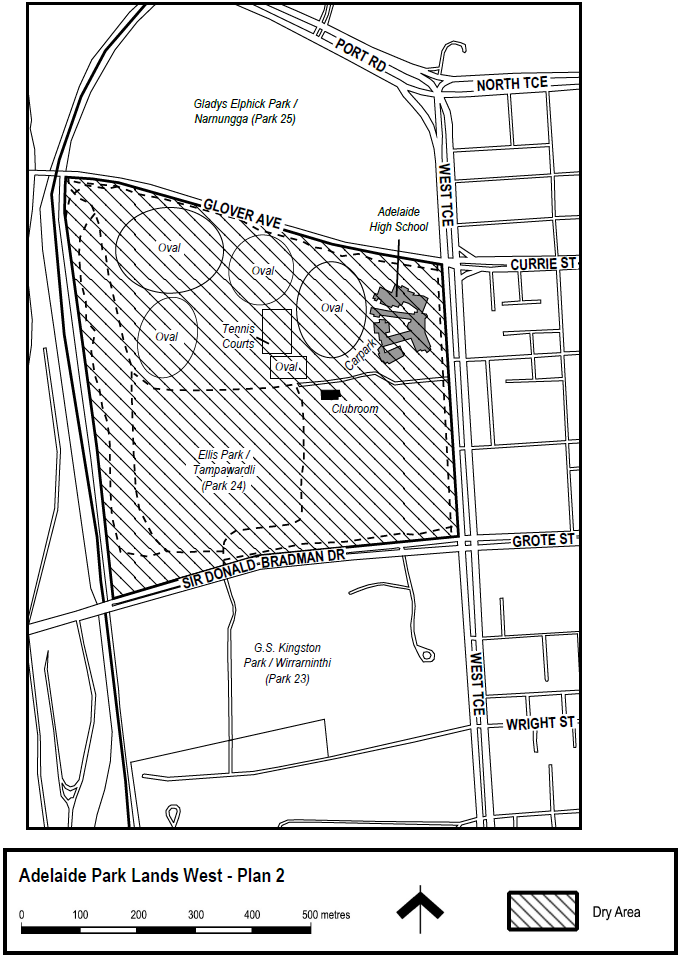 Made by the Manager, City Experience team, City of AdelaideOn 15 August 2023CITY OF PORT ADELAIDE ENFIELDRoads (Opening and Closing) Act 1991Notice of Proposed Road Closure—Robin Road, SemaphoreNOTICE is hereby given pursuant to Section 10 of the Roads (Opening & Closing) Act 1991 that the City of Port Adelaide Enfield proposes to make a Road Process Order to close and sell to the adjoining land owners portions of Robin Road adjoining allotments 80,79,78,73 in F2805 and allotment 2 in D16308, more particularly delineated and lettered 'A', ‘B’, ‘C’, ‘D’ & ‘E’ on Preliminary Plan 23/0022.A copy of the Preliminary Plan, and a statement of persons affected, are available for public inspection at the City of Port Adelaide Enfield’s Civic Centre located at 163 St Vincent Street, Port Adelaide between the hours of 8.30am and 5.00pm, Monday to Friday or at the office of the Surveyor-General, Level 10, 83 Pirie Street, Adelaide, during normal office hours. The Preliminary Plan can also be viewed at www.sa.gov.au/roadsactproposals.Any person is entitled to object to the proposed road closure via written submission. An objection must state whether the objector wishes to make submissions to the Council at any meeting held by the Council for this purpose. A person affected by the proposed closure is entitled to apply for an easement to be granted in that person's favour over the land subject to the proposed closure.An objection or application for an easement must set out the full name and address of the person making the objection or application and must be fully supported by reasons.An application for an easement must give full particulars of the nature and location of the easement that is being applied for and, where made by a person as the owner of adjoining or nearby land, specify the land to which the easement is to be annexed.Any objection or application for an easement must be made in writing setting out full details and must be submitted to the Council by post to PO Box 110, Port Adelaide SA 5015, or via email to service@cityofpae.sa.gov.au within 28 days of the date of publication of this notice and a copy must be forwarded to the Surveyor-General at GPO Box 1815, Adelaide SA 5001.Where an objection or application for an easement is received, the Council will give notification of a meeting at which the matter will be considered so that the objector and/or applicant may attend if so desired.Dated: 31 August 2023Mark WithersChief Executive OfficerCity of Victor HarborExclusion of Land from Classification as Community LandNotice is hereby given that pursuant to Sections 193(4)(a) and (b) and 193(6)(a) of the Local Government Act 1999, the City of Victor Harbor at its meeting held on 16 December 2019 resolved that upon purchase of Victa Cinema described below, the property would be excluded from Classification as Community Land:Allotment 86 in Deposited Plan 99 comprised in Certificate of Title Volume 5309 Folio 931Allotment 94 in Filed Plan 165303 comprised in Certificate of Title Volume 5309 Folio 930Victoria MacKirdyChief Executive OfficerCity of Victor HarborExclusion of Land from Classification as Community LandNotice is hereby given that pursuant to Sections 193(4)(a) and (b) and 193(6)(a) of the Local Government Act 1999, the City of Victor Harbor at its meeting held on 25 May 2020 resolved that upon purchase, the properties in Canton Place described below would be excluded from Classification as Community Land:Allotment 23 in Deposited Plan 62105 comprised in Certificate of Title Volume 6241 Folio 993Allotment 580 in Filed Plan 165829 comprised in Certificate of Title Volume 6241 Folio 994Victoria MacKirdyChief Executive OfficerCity of Victor HarborRevocation of Classification of Community LandNotice is hereby given that the City of Victor Harbor, at its meeting held on 24 August 2020 and with the consent of the Minister for Local Government, resolved that the following properties have their classification as community land revoked pursuant to Section 194 of the Local Government Act 1999:Allotment 35 in Deposited Plan 57904 comprised in Certificate of Title Volume 5893 Folio 207Allotment 40 in Deposited Plan 118328 comprised in Certificate of Title Volume 6216 Folio 952Allotment 41 in Deposited Plan 118328 comprised in Certificate of Title Volume 6216 Folio 953Allotment 62 in Deposited Plan 113686 comprised in Certificate of Title Volume 6187 Folio 253.Victoria MacKirdyChief Executive OfficerCity of Victor HarborRevocation of Community Land ClassificationNotice is hereby given that the City of Victor Harbor, at its meeting held on 28 August 2023, resolved pursuant to Section 194 (3) (b) of the Local Government Act 1999, to revoke the community land classification of the land known as Allotment 99 Hindmarsh Road that is contained in Deposited Plan 120595, Certificate of Title Volume 6220 Folio 605.V. MacKirdyChief Executive OfficerCity of Victor HarborRevocation of Community Land ClassificationNotice is hereby given that the City of Victor Harbor, at its meeting held on 28 August 2023, resolved pursuant to Section 194 (3) (b) of the Local Government Act 1999, to revoke the community land classification of a portion of the land known as Allotment 81 Adelaide Road that is comprised in Deposited Plan 41777 Certificate of Title Volume 5251 Folio 877, being the portion of that land that is  proposed for sale to the Minister for Health and Wellbeing to build a new ambulance station and is identified in the map marked ‘Figure 1 – map of Subject land at page 2 of the council report of 28 August 2023 entitled Revocation of Community Land Status – Portion Lot 81 Adelaide Road.V. MacKirdyChief Executive OfficerCity of West TorrensAsset NamingNOTICE is hereby given that at its meeting held on 15 August 2023, the City of West Torrens approved the assigning of a name to the reserve at Admella Place, Thebarton to 'Inparri Wama', Thebarton effective from 31 August 2023, pursuant to Section 219 (1) of the Local Government Act 1999.Terry Buss PSMChief Executive OfficerCity of West TorrensRenaming of Public RoadNOTICE is hereby given that at its meeting held on 15 August 2023, the City of West Torrens approved the renaming of 'Sanders Lane', Richmond to 'Rebecca Lane', Richmond, effective from 31 August 2023, pursuant to Section 219 (1) of the Local Government Act 1999.Terry Buss PSMChief Executive OfficerYorke Peninsula CouncilLocal Government Act 1999—Section 219Assignment of Name to Portion of Public RoadNOTICE is hereby given that the Yorke Peninsula Council (‘the Council’), at its meeting held on August 9 2023 and pursuant to section 219(1) of the Local Government Act 1999, resolved to assign the name “Bellbird Road” to a portion of public road dividing Sections 13 and 23, Hundred of Coonarie, Foul Bay.A plan delineating the road and a copy of the Council resolution, are available for inspection on Council’s website at: www.yorke.sa.gov.au.Dated: 31 August 2023Andrew CameronChief Executive OfficerYorke Peninsula CouncilRoads (Opening and Closing) Act 1991Road Closing—Osmond Street, MaitlandNOTICE is hereby given, pursuant to section 10 of the Roads (Opening and Closing) Act 1991, that the council proposes to make a Road Process Order to close and sell to the adjoining owner a portion of Osmond Street adjoining allotment 501 in D1293981 more particularly delineated and lettered ‘A’ on Preliminary Plan 23/0021.The Preliminary Plan and Statement of Persons Affected is available for public inspection at the offices of the Yorke Peninsula Council located at 8 Elizabeth Street Maitland, 18 Main Street Minlaton and 15 Edithburgh Road Yorketown and the Adelaide Office of the Surveyor-General located at Level 10, 83 Pirie Street Adelaide during normal office hours. The Preliminary Plan can also be viewed at www.sa.gov.au/roadsactproposals.Any application for easement or objection must set out the full name, address and details of the submission and must be fully supported by reasons. The application for easement or objection must be made in writing to the Yorke Peninsula Council at PO Box 57 Maitland SA 5573 or admin@yorke.sa.gov.au, WITHIN 28 DAYS OF THIS NOTICE and a copy must be forwarded to the Surveyor-General at GPO Box 1815, Adelaide 5001. Where a submission is made, the applicant must be prepared to support their submission in person upon council giving notification of a meeting at which the matter will be considered.Dated: 31 August 2023Andrew CameronChief Executive OfficerPublic NoticesNational Gas LawNotice of ExtensionThe Australian Energy Market Commission (AEMC) gives notice under the National Gas Law as follows:Under s 317, the time for making the draft determination on the Compensation and dispute resolution frameworks (Ref. GRC0067) proposal has been extended to 9 November 2023.Documents referred to above are available on the AEMC’s website and are available for inspection at the AEMC’s office.Australian Energy Market CommissionLevel 15, 60 Castlereagh StSydney NSW 2000Telephone: (02) 8296 7800www.aemc.gov.auDated: 31 August 2023Trustee Act 1936Public TrusteeEstates of Deceased PersonsIn the matter of the estates of the undermentioned deceased persons:BARONS Harold Lawrence late of 17 Rockville Avenue Daw Park Retired Clerical Officer who died 3 April 2023BENNETT Colin Douglas late of 14 Fowler Avenue Flinders Park Retired Factory Accountant who died 31 January 2023BERTOSSA Enrica late of 7 Kelly Avenue Seaton of no occupation who died 31 March 2023BITTNER Valda Thora late of 10 Gollen Circuit Mount Barker Retired Registered Nurse who died 1 January 2021GNOYKE Helmut late of 1-3 Charles Street West Lakes of no occupation who died 12 April 2023GRAY Anthony Michael late of 15 Sanson Street Woodville North Retired Storeman who died 18 September 2022LARKING Andrew Steve late of 63 Oxford Terrace Port Lincoln of no occupation who died 6 July 2021McMILLAN Sylvia Lorna late of 5-11 Sirius Avenue Hope Valley of no occupation who died 1 April 2023O’REILLY Sally Dorothy Vivien late of 9 Bellevue Court Gawler East Retired Typist who died 5 February 2023RANBY Terrence Edmund William John late of 28 Liddell Drive Huntfield Heights Retired Council Worker who died 30 May 2023STOW-SMITH Helen Elizabeth late of 175 Main South Road Yankalilla Retired Fashion Designer who died 6 May 2023THIELE Brian James late of 19 Lane Street Richmond Retired Carer who died 26 April 2023VORMAURER Ingeborg Auguste late of 31A Winchester Street St Peters Retired Nurse who died 22 April 2023WEBB Geoffrey William late of 33 Catalina Road Elizabeth East Retired Bus Driver who died 30 May 2023Notice is hereby given pursuant to the Trustee Act 1936, the Inheritance (Family Provision) Act 1972 and the Family Relationships Act 1975 that all creditors, beneficiaries, and other persons having claims against the said estates are required to send, in writing, to the office of Public Trustee at GPO Box 1338, Adelaide SA 5001, full particulars and proof of such claims, on or before the 29 September 2023 otherwise they will be excluded from the distribution of the said estate; and notice is also hereby given that all persons indebted to the said estates are required to pay the amount of their debts to the Public Trustee or proceedings will be taken for the recovery thereof; and all persons having any property belonging to the said estates are forthwith to deliver same to the Public Trustee.Dated: 31 August 2023N. S. RantanenPublic TrusteeNotice SubmissionThe South Australian Government Gazette is published each Thursday afternoon.Notices must be emailed by 4 p.m. Tuesday, the week of publication.Submissions are formatted per the gazette style and a proof will be supplied prior to publication, along with a quote if applicable. Please allow one day for processing notices.Alterations to the proof must be returned by 4 p.m. Wednesday.Gazette notices must be submitted as Word files, in the following format:	Title—the governing legislation	Subtitle—a summary of the notice content	Body—structured text, which can include numbered lists, tables, and images	Date—day, month, and year of authorisation	Signature block—name, role, and department/organisation authorising the noticePlease provide the following information in your email:	Date of intended publication	Contact details of the person responsible for the notice content	Name and organisation to be charged for the publication—Local Council and Public notices only	Purchase order, if required—Local Council and Public notices onlyEmail:	governmentgazettesa@sa.gov.auPhone:	(08) 7109 7760Website:	www.governmentgazette.sa.gov.auAll instruments appearing in this gazette are to be considered official, and obeyed as suchPrinted and published weekly by authority of M. Dowling, Government Printer, South Australia$8.55 per issue (plus postage), $430.00 per annual subscription—GST inclusiveOnline publications: www.governmentgazette.sa.gov.au8—Tunnel Protection OverlayDevelopment that is—	(a)	in the Tunnel Protection Overlay under the Planning and Design Code; and	(b)	specified by the Planning and Design Code as development of a class to which this item applies.Commissioner of HighwaysDirection30 business daysAddress of PremisesAllotment SectionCertificate of Title Volume/Folio18 Gordon Street, RISDON PARK SA 5540 Allotment 36 Deposited Plan 1667 Hundred of PirieCT5307/651—Extent of prohibition1—Extent of prohibitionThe consumption of liquor is prohibited and the possession of liquor is prohibited.2—Period of prohibition2—Period of prohibitionFrom 12 noon on 22 December 2023 to 12 midnight on 1 January 2024.3—Description of area3—Description of areaThe area in and adjacent to Robe bounded as follows: commencing at the western end of the northern boundary of Dawson Drive, then in a straight line by the shortest route to the low water mark of Guichen Bay on the eastern side of the entrance to Fox's Lake, then in a straight line by the shortest route (across the entrance) to the low water mark on the western side of the entrance, then generally westerly along the low water mark to the eastern side of the entrance to Lake Butler, then in a straight line by the shortest route (across the entrance) toD the eastern boundary of the breakwater on the western side of the entrance to the lake, then northerly, north-easterly, westerly and south-westerly around the outer boundary of the breakwater back to the low water mark on the shore on the western side of the breakwater, then generally north-westerly and southerly along the low water mark to the point at which it is intersected by the prolongation in a straight line of the southern boundary of Evans Cave Road (the northern boundary of Section 363 Hundred of Waterhouse), then generally easterly along that prolongation and boundary of Evans Cave Road, and the prolongation in a straight line of that boundary, to the eastern boundary of Robe Street, then northerly along that boundary of Robe Street to the southern boundary of Beacon Hill Road, then generally easterly along that boundary of Beacon Hill Road to the point at which it meets the north-eastern boundary of Lot 5 of DP 78111, then generally south-easterly and easterly along that boundary of Lot 5 and easterly and north-easterly along the northern boundary of Section 289 Hundred of Waterhouse to the eastern boundary of Section 289, then in a straight line by the shortest route to the south-western corner of Lot 11 of DP 64831, then easterly along the southern boundary of Lot 11 and the prolongation in a straight line of that boundary to the point at which the prolongation intersects the eastern boundary of Nora Creina Road, then northerly along that boundary of Nora Creina Road to the point at which it meets the southern boundary of Wildfield Road, then generally easterly along that boundary of Wildfield Road and the prolongation in a straight line of that boundary to the point at which the prolongation intersects the northern boundary of Southern Ports Highway, then generally north-westerly and south-westerly along that boundary of Southern Ports Highway and the northern boundary of Main Road to the eastern boundary of Dawson Drive, then generally north-westerly and westerly along that boundary of Dawson Drive to the point of commencement. The area includes any wharf, jetty, boat ramp, breakwater or other structure projecting below low water mark from within the area described above (as well as any area beneath such a structure).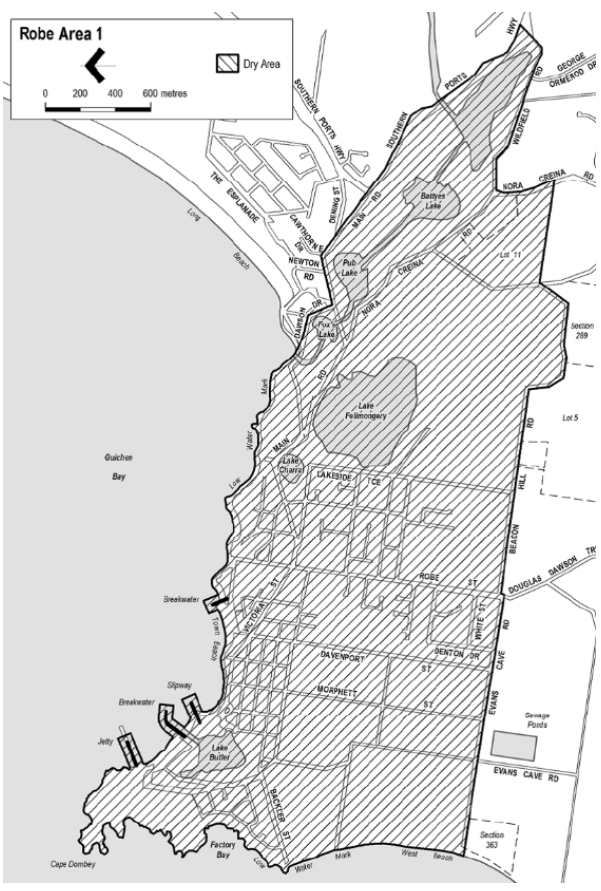 1—Extent of prohibition1—Extent of prohibitionThe consumption of liquor is prohibited and the possession of liquor is prohibited.2—Period of prohibition2—Period of prohibitionFrom 12 noon on 22 December 2023 to 12 midnight on 1 January 2024.3—Description of area3—Description of areaThe area in and adjacent to Robe bounded as follows: commencing at the western end of the northern boundary of Dawson Drive, then in a straight line by the shortest route to the low water mark of Guichen Bay on the eastern side of the entrance to Fox's Lake, then generally north-easterly along the low water mark to the point at which it is intersected by the prolongation in a straight line of the northern boundary of Section 573 Hundred of Waterhouse, then easterly along that prolongation and boundary of Section 573 to the eastern boundary of the Section, then generally southerly and south-westerly along that boundary of Section 573 to the north-eastern boundary of Section 390 Hundred of Waterhouse, then south-easterly along that boundary of Section 390 to the point at which it is intersected by the prolongation in a straight line of the northern boundary of Dennis Avenue, then easterly along that prolongation and boundary of Dennis Avenue, and the prolongation in a straight line of that boundary, to the point at which the prolongation intersects the western boundary of Lot 223 of FP 205569, then generally south-westerly and southerly along that boundary of Lot 223 and the prolongation in a straight line of that boundary to the point at which the prolongation intersects the south-eastern boundary of Southern Ports Highway, then south-westerly along that boundary to the western boundary of Lot 2 of FP 9707, then southerly along that boundary of Lot 2 to the southern boundary of the Lot, then generally north-westerly and south-westerly along the northern boundary of Southern Ports Highway and the northern boundary of Main Road to the eastern boundary of Dawson Drive, then generally north-westerly and westerly along that boundary of Dawson Drive to the point of commencement.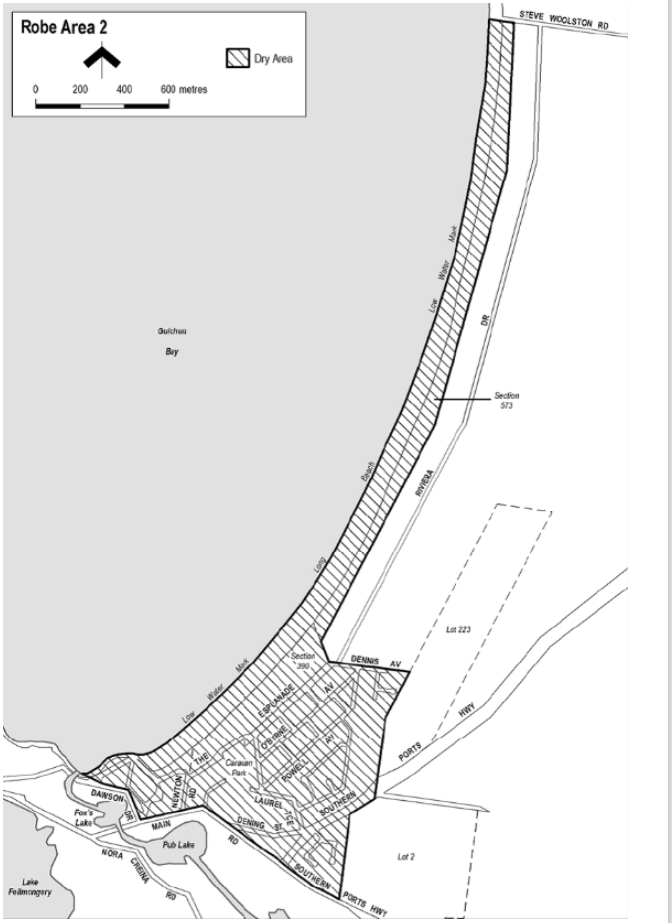 CandidatesFirst preference VotesElected/ExcludedGREWAL, Jung1184MADDOCKS, Allan Peter1857ElectedLicence numberLicenseesLocalityArea in km2ReferenceAAL 311Santos QNT Pty LtdRed Sky Energy (NT) Pty LimitedCooper Basin8.31MER-2023/0158Location (Column A)Layers (Column B)Whyte Yarcowie 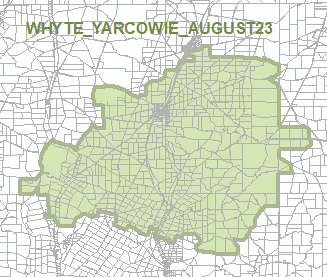 ZonesTechnical and Numeric VariationsMinimum Dwelling Allotment SizeMinimum Site AreaOverlaysDwelling ExcisionHazards (Bushfire – General)Hazards (Bushfire – Regional)Heritage AdjacencyKey Outback and Rural RoutesState Heritage PlacePort Mannum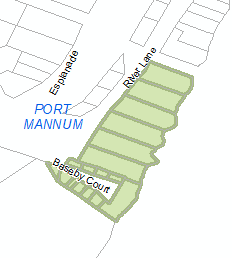 ZonesTechnical and Numeric VariationsBuilding Heights (Levels)Building Heights (Metres)Finished Ground and Floor LevelsGradient Minimum FrontageGradient Minimum Site AreaOverlaysHazards (Bushfire – General)Hazards (Bushfire – Urban Interface)Historic ShipwrecksRiver Murray Flood Plain Protection AreaClass of DevelopmentAccepted Development Classification CriteriaWater tank (above ground)Except where any of the following apply:Historic Area OverlayLocal Heritage Place OverlayRamsar Wetlands OverlayState Heritage Area OverlayState Heritage Place OverlayThe development will not be contrary to the regulations prescribed for the purposes of section 86 of the Electricity Act 1996The development will not be built, or encroach, on an area that is, or will be, required for a sewerage system or waste control systemThe tank is part of a roof drainage systemTotal floor area - not exceeding 15m2 The tank is located wholly above groundTank height does not exceed 4m above natural ground levelPrimary street setback - at least as far back as the building line of the building to which it is ancillaryIn the case of a tank made of metal, the tank is pre-colour treated or painted in a non-reflective colourDoes not involve the clearance of native vegetation.Baptiste, Daniel WilliamMaintaining an unlawful sexual relationship with a childOn bailBaric, DrazenEngage in sexual intercourse with a person without consentOn bailBates, Andrew LyallMaintaining an unlawful sexual relationship with a childOn bailBetts, Kirk LeoTrespass in residence; dishonestly take property without consent; commit assaultIn gaolBetts, Kirk LeoUnlawful possession (2)In gaolBetts, Kirk LeoApplication for enforcement of breached bond; assist offenderIn gaolBishop, Stephen GrahamPrevent person from attending as witnessIn gaolBishop, Stephen GrahamMaintaining an unlawful sexual relationship with a childIn gaolCollins, Luke JamesAggravated cause harmOn bailColson, Dennis Edward LeeAggravated cause serious harmIn gaolCoulthard, Alexander Bromley, Arthur Charles EverettAggravated cause serious harm (with intent) other circumstances; aggravated cause serious harmOn bailIn gaolFerguson, PhillipMaintaining an unlawful sexual relationship with a child (2); indecent assaultOn bailHardon, Jordan Arthur Roger PaulThreaten to kill or endanger life; choke, suffocate or strangle a person in a domestic setting; aggravated commit assault against own child/spouseOn bailH, T RMaintaining an unlawful sexual relationship with a childOn bailHolman, AngusMaintain an unlawful sexual relationship; aggravated assaultIn gaolKells, James PatrickTrafficking in a large commercial quantity of a controlled drugIn gaolKelly, Richard JohnSerious criminal trespass in place of residence (aggravated); commit theft using force; aggravated assault that causes harmIn gaolLambourne, Rodney Hoosan, JacobRape (2); rape (1)On bailLongman, Daniel Robert WayneUnlawful sexual intercourse with a person under 17 years; rape (2)On bailMason, BlakeTrafficking in a controlled drugIn gaolMatthews-Rudolph, Vincent De Paul CoreyAggravated cause serious harmOn bailMcClelland, Jake WilliamRapeOn bailMcCormack, Cameron DwayneEngage in sexual intercourse with a person without consent (3) commit assault; aggravated commit assault against own child/spouse; unlawfully on premises; arson of building or motor vehicle In gaolMcManus, Timothy JamesAggravated commit assault; aggravated threaten to kill or endanger lifeIn gaolMilera, Jarman Phillip Miller, Liam DarcyAggravated recklessly causing serious harmIn gaolOn bailMorris, AnthonySupply or administer controlled drug to child (2)On bailMundy, Scott Aaron Cardy, Blake MichaelAggravated assault causing harm; aggravated causing harm with intent to cause harmIn gaolIn gaolNaylon, BillyAggravated indecently assault a personOn bailNicholls, Donald JosefAggravated serious criminal trespass in a place of residence; aggravated assault; unlawfully choking suffocating or strangling another; damaging propertyOn bailOrr, Aaron RossDamage property not building or motor vehicle; aggravated commit assault; aggravated commit assault against own child/spouse (2); choke, suffocate or strangle a person in a domestic settingIn gaolRichards-Barrett, Blake Adam BryceAggravated commit assault against own child/spouse; choke, suffocate or strangle a person in a domestic settingOn bailSalmoni, Robert HeathUnlawfully choking, suffocating or strangling another; aggravated assaultOn bailSalter, Jordan Brian Meldrum, AmyTraffic in a large commercial quantity of controlled drugIn gaolIn gaolSilva, Joel LuisTrafficking in a controlled drugOn bailSimic, AndreMaintaining an unlawful sexual relationship with a childOn bailSpargo, Dwaine KennethProcure child for sexual activityOn bailSpargo, Dwaine KennethUnlawful sexual intercourse with person under 17 years (2)On bailSpargo, Dwayne KennethAggravated indecent assault (2)On bailSpargo, Dwayne KennethProcure child for sexual activityOn bailSpirat, Nicholas RichardCommunicate to make child amenable to sexual activity; aggravated communicate to make child amenable to sexual activity; possess child exploitation material (3); aggravated possess child exploitation materialOn bailWard, Buddy ChaseAggravated cause serious harm; threaten person in judicial proceeding to influence outcomeOn bailW, D AMaintaining an unlawful sexual relationship with a childIn gaolWillis, Jason ThomasStrangulation; aggravated assault causing harmIn gaolWright, GrahamAggravated endanger lifeOn bailYakupiti, Gayan AsankaIndecent assault (2)On bailYoung, Mark GregoryMaintaining an unlawful sexual relationship with a childOn bail1—Extent of prohibition1—Extent of prohibitionThe consumption of liquor is prohibited, and the possession of liquor is prohibited.2—Period of prohibition2—Period of prohibitionBetween 12:00pm on 22 September 2023 and 12:30am on 23 September 2023.3—Description of area3—Description of areaEllis Park/Tampawardli (Park 24) bounded on the West by the train line, on the North by Glover Avenue, on the East by West Terrace and on the South by Sir Donald Bradman Drive.